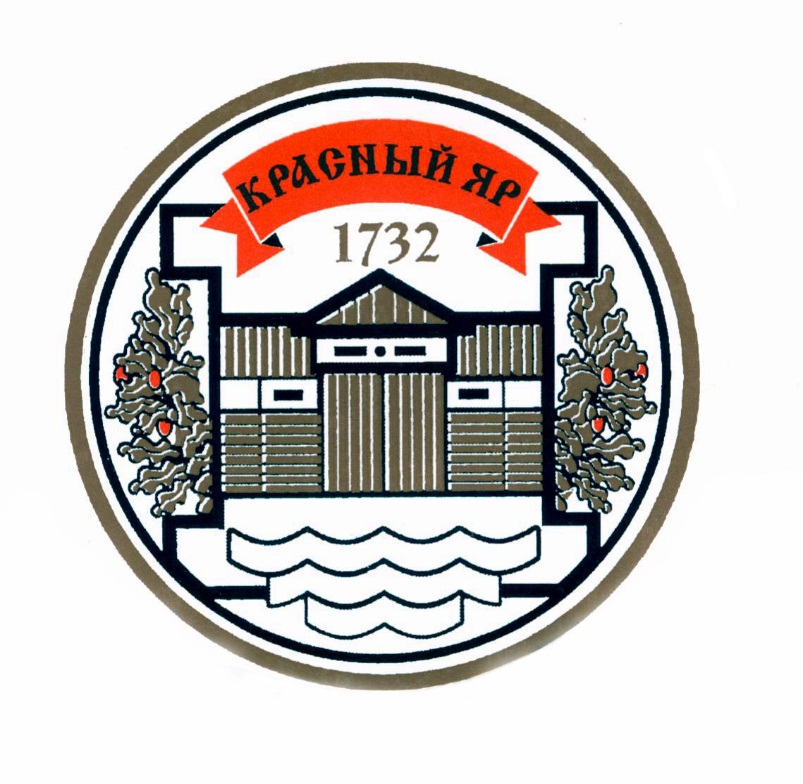 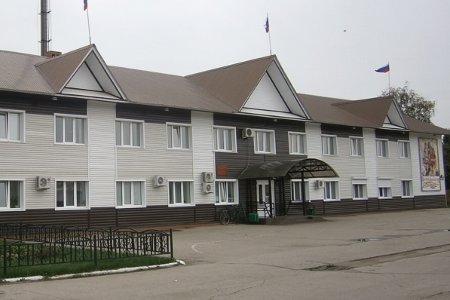 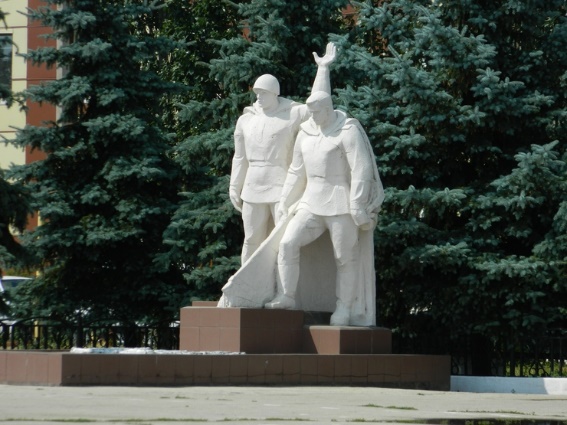 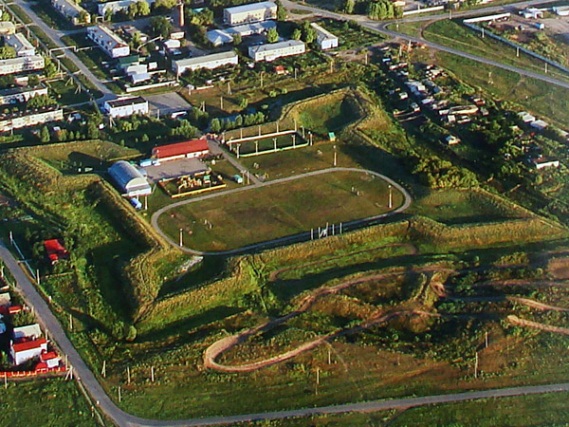 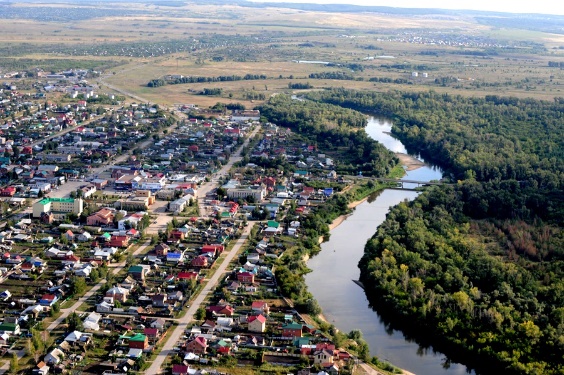 ОтчётАдминистрации сельского поселения Красный Яр муниципального района КрасноярскийСамарской областипо итогам работы за 2017 годСОДЕРЖАНИЕ.ВВЕДЕНИЕ………………………………………………………………………………………………………..…..3ОБЩАЯ ИНФОРМАЦИЯ…………………………………………………………………………………….…..5 ДЕМОГРАФИЯ…………………………………………………………………………………………………….10БЮДЖЕТ…………………………………………………………………………………………….……………....13ЗАКУПКИ.ТОРГИ…………………………………………………………………………………………...……24ДОБРОВОЛЬНЫЕ ПОЖЕРТВОВАНИЯ………………………………………………………………....25СОЦИАЛЬНАЯ ОБСЛУЖИВАНИЕ НАСЕЛЕНИЯ………………………………………………..….26ОБРАЩЕНИЯ ГРАЖДАН…………………………………………………………………..…………………31НОРМАТИВНО-ПРАВОВАЯ ДЕЯТЕЛЬНОСТЬ………………………………………………....……33СОБРАНИЕ ПРЕДСТАВИТЕЛЕЙ…………………………………………………………………………..27ВОИНСКИЙ УЧЁТ……………………………………………………………………………………..…….......29ИНФОРМАЦИОННАЯ ПОЛИТИКА……………………………………..…………………………….….39ПУБЛИЧНЫЕ СЛУШАНИЯ…………………………………………………………………………………..40КАДРЫ, СТРУКТУРА…………………………………………………………………………………………...40БЛАГОУСТРОЙСТВО………………………………………………………...............................................…44ЖИЛИЩНО-КОММУНАЛЬНОЕ ХОЗЯЙСТВО……………………………………………………….53АДМИНИСТРАТИВНАЯ ПРАКТИКА……………………………………………….…………………...60МЕРОПРИЯТИЯ  ПО ОБЕСПЕЧЕНИЮ БЕЗОПАСНОСТИ ЖИЗНИДЕЯТЕЛЬНОСТИ НАСЕЛЕНИЯ, ГО И ЧС………………………………………………………………………………………….64ЗАНЯТОСТЬ НАСЕЛЕНИЯ…………………………………………………………………………….……..65ФИЗИЧЕСКАЯ  КУЛЬТУРА И СПОРТ…………………………………………………………………...65МАССОВЫЕ МЕРОПРИЯТИЯ ………………………………………………....……………………………67КУЛЬТУРА (ОТЧЕТ О РАБОТЕ МКУ «КУЛЬТУРА»...…………………………………………….71ЗАКЛЮЧЕНИЕ…………………………………………………………………………………………………….95ВВЕДЕНИЕ.Работа администрации сельского поселения Красный Яр в 2017 году была направлена на исполнение полномочий, определенных органам местного самоуправления Федеральным законом от 06.10.2003 г. № 131-ФЗ «О местном самоуправлении в Российской Федерации». Была продолжена многосторонняя деятельность местного сообщества по достижению собственных поставленных задач, а также по решению насущных проблем жителей сельского поселения. Местное самоуправление эффективно и планомерно создает механизмы, способствующие максимальному стимулированию деятельности поселенческой власти. Успех преобразований, происходящих в поселении, - результат эффективной совместной деятельности власти и населения.Главной целью работы Администрации сельского поселения Красный Яр  в 2017 году, как и в предыдущие годы,  являлось повышение качества и уровня жизни жителей поселения, которое выражалось в улучшении благоустройства сел, развитии инфраструктуры поселения, организации и проведении культурно-массовых, спортивных мероприятий на территории поселения. Это нашло свое выражение в таких проектах и программах, реализуемых ежегодно на территории поселения как: - проведение работ по содержанию улично-дорожной сети; - организация водо-, тепло-, электро- и газоснабжения населения; - санитарное благополучие территории поселения; - организация и доступность культурно-массового досуга для жителей всех возрастов. В своей работе Администрация сельского поселения придерживается принципиальной позиции открытости, соблюдения законности и доступности для её жителей. Работа всех служб Администрации в прошедшем году строилась в соответствии с изданными Указами Президента России, его ежегодным посланием Федеральному Собранию, постановлениями Губернатора и Правительства Самарской области,  решениями Самарской Губернской Думы, Собрания представителей муниципального района Красноярский, и сельского поселения Красный Яр. Главными задачами в работе Администрации поселения являются исполнение бюджета сельского поселения, благоустройство территории населенных пунктов, обеспечение жизнедеятельности поселения, социальная защита малоимущих граждан, взаимодействие с предприятиями и организациями всех форм собственности с целью укрепления и развития экономики поселения, выявление проблемных вопросов поселения путем проведения сходов и встреч граждан с Главой сельского поселения и с депутатами Собрания представителей.2017 год сохранил тенденции развития большинства направлений деятельности администрации, которая работала в тесном взаимодействии с депутатами сельского поселения, старшими многоквартирных домов, руководителями организаций и учреждений, расположенных на территории сельского поселения. Вместе с тем в 2017 году сохранилось количество полномочий органов местного самоуправления и одновременно уменьшились финансовые ресурсы для их обеспечения. Для поселения остается насущной проблемой отсутствие свободного муниципального жилья для его жителей, строительство внутрипоселковых автомобильных дорог.На сегодняшний день сельское поселение Красный Яр представляет территорию, которую составляют населенные пункты и прилегающие к ним земли общего пользования, земли сельскохозяйственных предприятий и хозяйствующих субъектов. Общая площадь поселения составляет 32 450 га, на которой расположено 14 населенных пунктов: с. Красный Яр, с. Белозерки, п. Угловой, п. Подлесный, п. Водный, п. Кириллинский, п. Кондурчинский, п. Линевой, п. Кочкари, д. Трухмянка, с. Нижняя Солонцовка, д. Средняя Солонцовка, д. Верхняя Солонцовка, с. Малая Каменка. Протяженность границ поселения от южной до северной точки составляет 35 км. На территории села Красный Яр, являющемся одновременно административным центром муниципального района Красноярский, расположены административные органы управления муниципальным районом. Всего в поселении расположены 217 организаций разных форм собственности.СПРАВКАНа территории поселения расположено множество объектов социальной инфраструктуры: 7 лечебно-профилактических учреждения, 4 библиотеки, 4 дома культуры, 2 общеобразовательные школы с 5 филиалами дошкольного образования, 3 учреждениями дополнительного образования, детская школа искусств. В селе Красный Яр действует 1 музей.22 спортивных объекта, в том числе стадион, 14 спортивных сооружений, 5 спортивных залов, 1 детско-юношеская спортивная школа, где занимаются более 600 человек.49 объектов бытового обслуживания населения, в том числе 2 по ремонту обуви, 7 по ремонту одежды, 2 по ремонту и техническому обслуживанию бытовой техники, 11 автомастерских, 5 по ремонту мебели, 14 парикмахерских, 4 фотоателье, 3 ритуальных агентства.1 центр социального обслуживания граждан пожилого возраста и инвалидов.Общая протяженность улиц поселения составляет 188,5 км, из которых 77,1 км оснащены осветительными приборами.Общая площадь жилых помещений составляет 309,7 тыс. кв. м.В поселении протяженность газовых наружных линий составляет 204,7 тыс. м. 5 населенных пунктов поселения не газифицированы.Функционируют 36 источников теплоснабжения. Протяженность тепловых и паровых сетей составляет 16800 м, из которых 800 м нуждаются в замене.Протяженность канализационной уличной сети 4000 м, в том числе 300 м. нуждающихся в замене.Объем поступления в местный бюджет (консолидированный бюджет муниципального района) собственных доходов, подлежащих зачислению в консолидированные бюджеты субъектов Российской Федерации, на 01.01.2018 года -7 323,7 тыс. рублей.Объем отгруженных товаров собственного производства, выполненных работ и услуг собственными силами по видам экономической деятельности, относящимся к промышленному производству, по Красноярскому району составляет 8 144 042,40 тыс. рублей, их которых 608 701,0 тыс. рублей по сельскому поселению Красный Яр.На территории сельского поселения отсутствует просроченная кредиторская задолженность местного бюджета.Оборот розничной торговли за 9 месяцев 2017 года составил по Красноярскому району 4 098 676,0 тыс. рублей. По сельскому поселению Красный Яр – 2 098 927,1 тыс. рублей при прогнозном показателе 1 827 037,0 в процентном соотношении 114,9%.В поселении 110 поголовий крупного рогатого скота, 80 из которых у жителей поселения и 20 в крестьянско-фермерских хозяйствах.Жилищный фонд в сельском поселении 279,2 тыс. кв.м. из 1 628,5 тыс. кв.м по Красноярскому району. Это составляет 17% жилищного фонда района.Введено в эксплуатацию 4969,10 кв. м индивидуального жилья, что составляет 53,2% от количества площадей введенного индивидуального жилья по Красноярскому району.Общая площадь муниципального жилищного фонда в поселении 2 001,6 кв.м (6,3%) из 3 1700,0 кв.м по Красноярскому району.На территории сельского поселения Красный Яр расположено 5 789 хозяйств, что на 136 хозяйств больше, чем за истекший период 2016 года.Общая численность населения сельского поселения Красный Яр составляет 11 806 человек, что на 2,8 % (329 человек) больше, чем в 2016 году (11 477 человек).Из них проживают в населенных пунктах сельского поселения:ДЕМОГРАФИЯДемографическая ситуация на территории сельского поселения Красный Яр характеризуется превышением смертности над рождаемостью. В 2017 году было зарегистрировано рождение 148 детей (78 мальчиков и 70 девочек), что составляет– 26,2% от численности рожденных детей в Красноярском районе (564 новорожденных). Этот показатель уменьшился в сравнении с прошлым годом на 1 человека.Смертность составила 172 человека, что составляет 24 % (в 2016 году- 22,4%) от количества умерших жителей Красноярского района (716 человек).Количество захоронений составило 211, из них 39 не зарегистрированных на территории сельского поселения граждан.На территории поселения проживает 2694 жителей пенсионного возраста, что составляет 22,8% от численности всего населения и 40,9% от трудоспособного населения. По состоянию на 01.01.2018 года зарегистрировано граждан:в возрасте старше 80 лет - 331 (2016 год -219)инвалидов  и участников ВОВ -8 (2016  год -10)приравненных  к участникам ВОВ -1 (2016 год -2)ветеранов ВОВ (тыловиков)  - 68 (2016  год -76)жителей блокадного Ленинграда - 1 (2016  год – 1)вдов умерших инвалидов и участников ВОВ-  19 (2016 год -21)БЮДЖЕТ.Формирование бюджета поселения – это наиболее важный вопрос, в рамках реализации полномочий, являющийся главным финансовым инструментом для достижения стабильности, социально-экономического развития поселения и показателей его эффективности. Бюджетная политика в сфере расходов бюджета сельского поселения была направлена на решение социальных и экономических задач поселения, на обеспечение эффективности и результативности бюджетных расходов. Прежде всего, финансирование в 2017 году было направлено на решение основных вопросов жизнеобеспечения населения.Решением Собрания представителей сельского поселения Красный Яр от 20.12.2016г №73 был утвержден бюджет сельского поселения Красный Яр на 2017 год. В течение прошедшего года Собранием представителей сельского поселения Красный Яр было внесено 9 изменений и дополнений в бюджет сельского поселения Красный Яр на 2017 год (в 2016 году изменения вносились 14 раз).Общая сумма доходов, поступивших в бюджет сельского поселения Красный Яр муниципального района Красноярский Самарской области за 2017 год, составила 66 732 тыс. рублей (в 2016 году – 64 714,6 тыс. рублей, в 2015 году – 75 469  тыс. рублей). При плане 68 306,3 тыс. рублей исполнение составило 98% (в 2016 году 87%, в 2015 году – 92 %) от утвержденных бюджетных назначений. Поступления от налога на доходы физических лиц составили 21 846,0 тыс. рублей, что на 1 214,1 тыс. рублей больше, чем в 2016 году (в 2016 году -20 631,9 тыс. рублей) (при плане 21000,0 тыс. рублей), что составило 104 %. (в 2016 году – 98%).Поступления от акцизов по подакцизным товарам  в 2017 году составили 7 323,7 тыс. рублей (при плане 6 919,0 тыс. рублей). Исполнение – 106%. (В 2016 году – 8 926,1 тыс. рублей (при плане 8 553,3 тыс. рублей)). Исполнение составило  104%, в 2015 году - 99,21%.)Поступления от единого сельскохозяйственного налога составили 37 тыс. рублей (при плане 37 тыс. рублей). Исполнение – 100%. (В 2016 году -60,6 тыс. рублей (при плане 60,6 тыс. рублей)). (Исполнение – 100%, в 2015 году -  12,2%).Поступления от налога на имущество физических лиц, земельного налога составили 29 641,1 тыс. рублей (при плане 32 455,4 тыс. рублей). Исполнение – 91% (в 2016 году – 24 454,2 тыс. рублей (при плане 34 294,8тыс. рублей)). Исполнение – 71%, в 2015 году – 96,38%.Поступления от прочих денежных взысканий (штрафов) составили 11,4 тыс. рублей, исполнено 100% (в 2016 году поступления от штрафов, санкций, возмещений составили 2,0 тыс. рублей).Поступления доходов от реализации имущества, находящегося в муниципальной собственности, составили 2,7 тыс. рублей.Доходы от сдачи в аренду имущества, находящегося в оперативном управлении, составили 886 тыс. рублей (при плане 831,0 тыс. рублей). Исполнение – 107%.  (В 2016 году – 1063,8 тыс. рублей (при плане 997,9 тыс. рублей, исполнение – 107%, в 2015 году – 108%).Поступления от прочих доходов от оказания платных услуг (работ) составили 351,7 тыс. рублей (при плане 360,0 тыс. рублей). Исполнение – 98%. (В 2015, 2016 годах исполнение составило 100%.).Поступления дотаций бюджетам сельских поселений на выравнивание бюджетной обеспеченности, дотации бюджетам сельских поселений на поддержку мер по обеспечению сбалансированности бюджета составили 1920,8 тыс. рублей (при плане 1920,8тыс.рублей, исполнение – 100%).Поступления субсидий местным бюджетам для софинансирования расходных обязательств по вопросам местного значения, предоставляемых с учетом выполнения показателей социально-экономического развития, составили 2 139,6 тыс. рублей (при плане 2269,0 тыс. рублей, исполнение – 94%)Поступления от денежных пожертвований физическими лицами  получателям средств бюджетов поселений составили 2572 тыс. рублей (при плане 2500 тыс. рублей). Исполнение – 103%.  В 2016 году -104%.Расходная часть  бюджета сельского поселения Красный Яр муниципального района Красноярский Самарской области  в 2017 составила 65 575,9 тыс. рублей (при плане 72 406,8 тыс. рублей). Исполнение составило 91% (в 2016 году исполнение составило    59 750,2  при плане 76327,0     78%  в 2015 году – 91% от утвержденных бюджетных назначений).Доходы и расходы бюджета сельского поселения Красный Яр в 2015- 2017 годах.Расходы по администрации сельского поселения Красный Яр составили 16 173,8 тыс. рублей (при плане 16 884,6 тыс. рублей), что на  1 371,2 тыс. рублей меньше, чем в 2016 году. Исполнение  в 2017 году – 96 %. По МКУ «Благоустройство» - 38 788,9 тыс. рублей (при плане 43 873,4 тыс. рублей). Исполнение - 88% (в 2016 году исполнение - 67% (33 260 тыс. рублей), в 2015 году – 33 298 тыс. рублей).По МКУ «Культура» - 10 613,1 тыс. рублей (при плане 11 648,7 тыс. рублей). Исполнение – 91%. В 2016 году исполнение составило 94% (8 946 тыс. рублей). В 2015 году расходы составили – 25 708 тыс. рублей.Расходы, связанные с функционированием высшего должностного лица сельского поселения составили -  932,7 тыс. рублей.Выполнение расходов, связанных с функционированием администрации сельского поселения Красный Яр, составило  95%  (в 2016 году – 98%, в 2015 – 95%). При плане 11 909,8 тыс. рублей фактический расход в 2017 году составил 11 356,3 тыс. рублей, в том числе:заработная плата, начисления на оплату труда                - 7 747,7 тыс. рублей;услуги связи	                                                                    -  136,9тыс. рублей;  поставка государственных знаков оплаты: маркированные почтовые конверты, почтовые конверты, почтовые марки	     -    36,8 тыс. рублей;услуги в сфере информационных технологий                                              -  429,4 тыс. рублей;коммунальные услуги                                                           -  607,5 тыс. рублей;услуги по содержанию имущества                                      -  214,7 тыс. рублей; прочие работы, услуги 	                                                        - 1 242,5 тыс. рублей; прочие расходы (в том числе налог на имущество, транспортный налог, госпошлины жилищный фонд)                                              - 237,9 тыс. рублей; увеличение стоимости основных средств                             - 173,4 тыс. рублей; увеличение стоимости материальных запасов                      - 529,5тыс. рублей.межбюджетные трансферты бюджетам муниципальных районов из бюджетов поселений в соответствии с заключенными соглашениями - 2 499,9 тыс. рублей.На обеспечение осуществления части полномочий по осуществлению закупок товаров, работ, услуг для обеспечения муниципальных нужд 93,2тыс. рублей перечислено 100% межбюджетных трансфертов бюджетам муниципальных районов из бюджетов поселений в соответствии с заключенными соглашениями.На обеспечение осуществления части полномочий в области градостроительной деятельности 174,0 тыс. рублей перечислено 100%. межбюджетных трансфертов бюджетам муниципальных районов из бюджетов поселений в соответствии с заключенными соглашениями.На обеспечение деятельности финансовых, налоговых и таможенных  органов и органов финансового (финансово-бюджетного) надзора при плане финансирования  272,6 тыс. рублей (в 2016 году -317 тыс. рублей) было перечислено 100% межбюджетных трансфертов бюджетам муниципальных районов из бюджетов поселений в соответствии с заключенными соглашениями.На другие общегосударственные вопросы - выполнение 100%. При плане 187,0 тыс. рублей  фактический расход составил – 187,0 тыс. рублей. В том числе:- межбюджетные трансферты бюджетам муниципальных районов из бюджетов поселений в соответствии с заключенными соглашениями     - 187,0 тыс. рублей.Выполнение бюджета по национальной безопасности и правоохранительной деятельности - выполнение 100%. При плане 250,0 тыс. рублей  фактический расход составил – 250 тыс. рублей. В том числе:- межбюджетные трансферты бюджетам муниципальных районов из бюджетов поселений в соответствии с заключенными соглашениями     - 250,0 тыс. рублей. Межбюджетные трансферты бюджетам муниципальных районов из бюджетов поселений в соответствии с заключенным соглашением о передаче осуществления полномочий  по организации благоустройства территории поселения в части осуществления мероприятий по повышению уровня благоустройства дворовых и общественных территорий - 1 036,6 тыс. рублей - выполнение 100% межбюджетных трансфертов бюджетам муниципальных районов из бюджетов поселений в соответствии с заключенными соглашениями. На вопросы в области жилищно-коммунального хозяйства - выполнение 100%. При плане 486,50 тыс. рублей фактический расход составил – 486,5 тыс. рублей. В том числе:- межбюджетные трансферты бюджетам муниципальных районов из бюджетов поселений в соответствии с заключенными соглашениями     - 486,5 тыс. рублей.Сельское хозяйство и рыболовство было профинансировано выполнение 100%.  При плане 77 тыс.  рублей фактический расход составил  77 тыс. рублей  (субсидий гражданам, ведущим личное подсобное хозяйство на территории сельского поселения Красный Яр муниципального района Красноярский Самарской области, в целях возмещения затрат в связи с производством сельскохозяйственной продукции в части расходов на содержание коров).По дорожному хозяйству выполнение 40%. При плане 10 904,0 тыс. рублей  фактический расход составил – 7 268,9 тыс. рублей (муниципальная программа «Модернизация и развитие  автомобильных дорог общего пользования местного значения сельского поселения Красный Яр на 2016-2025 годы).В том числе:- услуги по разработке программы комплексного развития транспортной       инфраструктуры – 58,5 тыс. рублей;- ямочный ремонт – 961,4 тыс. рублей; - изготовление, замена, ремонт дорожных знаков – 164,7 тыс. рублей;- изготовление и установка металлического перильного ограждения пешеходного перехода, обустройство пешеходного перехода - 136,4 тыс. рублей;- монтаж светофора на пешеходном переходе у школы по ул. Советская в селе   Красный Яр - 71,3 тыс. рублей;- изготовление и установка остановки общественного транспорта -54,2 тыс. рублей;- подготовка основания дорожного покрытия, асфальтирование дорожного покрытия переулка между ул. Учительский городок и ул. Речная у дома №15 с. Красный Яр - 196,7тыс. рублей.- содержание дорог –5 625,7тыс. рублей.На жилищное хозяйство при плане 160,0 тыс. рублей фактический расход составил – 119,3 тыс. рублей (оплата взносов на капитальный ремонт). В 2016 году – 150,9 тыс. рублей.В 2017 году на благоустройство и жилищно-коммунальное хозяйство было выделено 9 652,6 тыс. рублей (91% от запланированного объема) план -10 953,0 тыс. рублей. В 2016 году исполнение составило 78% .На уличное освещение и освещение общественного туалета было израсходовано 6 684,6 тыс. рублей, что на 883,6 тыс. рублей больше чем в 2016 году (5 801,0 тыс. рублей).На оплату электроэнергии и освещение общественного туалета израсходовано 5177,0 тыс. рублей, в 2016 году - 4 878,0 тыс. рублей, на техническое обслуживание, работы по монтажу линии уличного освещения, монтаж светодиодных светильников, установку дополнительных уличных осветительных приборов  и  ремонт уличного освещения  1 507,5 тыс. рублей (в 2016 году - 923,00 тыс. рублей);Проводились работы по благоустройству:установлены спортивная площадка и детская площадка в с. Белозерки -252,1 тыс.рублей; работы по обустройству противопожарной полосы п. Кириллинский с.п. Красный Яр.- 99,0 тыс. рублей.На озеленение и закупку рассады цветов для благоустройства цветочных клумб было выделено 91,4 тыс. рублей.В 2017 году введено в эксплуатацию здание общественного туалета в селе Красный Яр, расходы на капитальный ремонт которого составили 2 158,9 тыс. рублей.В 2017 году планово проводились работы по содержанию мест захоронения сельского поселения. На данные цели было израсходовано  1 275,9 тыс. рублей (в 2017 году- 1 265,0 тыс. рублей, в 2015 году - 1 010 тыс. рублей) в том числе:- заправка автотранспорта и спецтехники – 184,8 тыс. рублей;- спецодежда для рабочих кладбищ  -    53,4 тыс. рублей;  - прочие мероприятия по содержанию мест захоронения (запасные части, ремонт техники, приобретение хозяйственных товаров) – 1 037,7 тыс. рублей. Другие расходы по благоустройству:на заработную плату, начисления на оплату труда  -   13 300,8 тыс. рублей;содержание имущества                                               -   2 325,4 тыс. рублей; прочие расходы по благоустройству                       -  3 816,4 тыс. рублей; аренда помещения для автотранспорта                   -    1 199 тыс. рублей; приобретение основных средств                              – 557,4 тыс. рублей; приобретение материалов (ГСМ, хозтовары, инвентарь)  -  2 718 тыс. рублей; налоги, сборы, иные платежи                                  -   225,9 тыс. рублей.Реализация программы по молодежной политике и оздоровлению детей. При плане 385,2тыс. рублей фактический расход составил – 383,6 тыс. рублей. Проведены мероприятия: День знаний, День защиты детей, новогодние ёлки для детей, не посещающих  дошкольные учреждения, выпуск молодежной газеты «Планета Красный Яр».В том числе выплачены средства за работы по благоустройству села Красный Яр 29 трудоустроенным несовершеннолетним подросткам. Общая сумма выплат составила 66,9 тыс. рублей. По программе «Культура» - выполнение бюджета составило 91%. При плане 11 648,7 тыс. рублей фактический расход составил  10 613,1 тыс. рублей. В том числе:расходы по заработной плате и начисления на заработную плату – 5 670,8 тыс. рублей;   коммунальные услуги – 1042,7 тыс. рублей;услуги связи – 54,3 тыс. рублей;информационные технологии   -  17,4 тыс. рублей;приобретение основных средств  - 904 тыс. рублей;услуги по предоставлению транспортных средств -26,1 тыс. рублей;приобретение хоз. товаров, инвентаря  - 1712,6 тыс. рублей;услуги по содержанию имущества  - 273,4 тыс. рублей;расходы по проведению праздничных мероприятий  - 859,2 тыс. рублей;прочие работы и услуги, прочие расходы (в том числе уплата налогов)                                                                                                                                                                                                                                                              - 52,6 тыс. рублей;В 2017 году продолжилась работа по Программе охраны семьи, материнства и детства -  выполнение 100%. При плане 80,7 тыс. рублей фактический расход составил 80,7 тыс. рублей (закупка товаров, работ и услуг для государственных муниципальных нужд).На массовый спорт - при плане 343,3 тыс. рублей фактический расход составил  343,3 тыс. рублей выполнение 100%.Общая сумма доходов, поступивших в бюджет сельского поселения Красный Яр муниципального района Красноярский Самарской области за 2017 год, составила 66 732 тыс. рублей. Расходная часть бюджета  составила 65 575,9 тыс. рублей. Бюджет сельского поселения Красный Яр муниципального района Красноярский Самарской области за 2017 год исполнен с профицитом  1 156,1 тыс. рублей. Решением Собрания представителей сельского поселения Красный Яр от 21.12.2017 г  №78 был утвержден бюджет сельского поселения Красный Яр на 2018 год.  На 2018 год утверждены основные характеристики бюджета сельского поселения Красный Яр: общий объем доходов   – 58 661,2тыс. рублей; общий объем расходов – 58 661,2 тыс. рублей; дефицит – 0,0  рублей.ЗАКУПКИ. ТОРГИ.Осуществление закупок в Администрации сельского поселения  Красный Яр производится в строгом соответствии с ФЗ от 05.04.2013 г. № 44-ФЗ  РФ "О контрактной системе в сфере закупок товаров, работ, услуг для обеспечения государственных и муниципальных нужд". Так, в соответствии с вышеуказанным законом, в установленные сроки были утверждены и прошли проверку в финансовом управлении Администрации Красноярского района План закупок и План-график закупок на 2017 год. Все закупки проводились в соответствии с указанными Планами.В течение 2017 года были заключены крупные контракты по результатам проведения электронных аукционов:Приобретен автомобиль марки УАЗ 374195-465 (конец декабря 2016 г.) – 555 000 руб.;Закупка бензина марки АИ-92 и ДТ (ежеквартально) – 2 143 137,14 руб.;Закупка запасных частей для автомобильной, тракторной и прочей техники (в течение года) – 221 449,85 руб.;Проводился ямочный ремонт автодорог в поселениях, относящихся к Администрации Красного Яра (весенний период 2017 г.) – 794 937,65 руб.;Одно из самых значимых объектов села – построен и введен в действие новый общественный туалет, соответствующий всем современным требованиям (в сентябре 2017 г.) – 2 158 873,75 руб.По результатам проведения электронных аукционов заключено контрактов на общую сумму 5 873 398,39 руб.Кроме того, заключались крупные энергосервисные контракты с поставщиками: ПАО «Самараэнерго», МУП «Красноярское ЖКХ», АО «Красноярское райпо». Все контракты выполнены в полном объеме, нарушений нет ни со стороны Заказчика (Администрация), ни со стороны Исполнителей.ДОБРОВОЛЬНЫЕ ПОЖЕРТВОВАНИЯВ 2017 году добровольные взносы на содержание кладбищенского хозяйства сельского поселения Красный Яр составили 1 987 160 рублей (в 2016 – 2 000 420 рублей, 2015 -1 615 000 рублей), при плане 2 000 000 рублей.Добровольные взносы.Плановая сумма добровольных пожертвований на содержание кладбищ в 2018 году составит 2 000 000 руб.На территории поселения Красный Яр находится 11 кладбищенских хозяйств в селах Красный Яр, Белозерки, Малая Каменка, Нижняя Солонцовка, поселках Кондурчинский, Кириллинский, Линевый,  Кочкари, Подлесный, деревни Трухмянка, Верхняя Солонцовка. Содержание их осуществляется в том числе за счет добровольных пожертвование жителей сельского поселения.СОЦИАЛЬНОЕ ОБСЛУЖИВАНИЕЗа  2017 год  социальным обслуживанием на дому было охвачено 124 (2016 году -117) жителя сельского поселения Красный Яр, из них 11% (2016 г -9%) одинокие граждане, 9% ( 2016 г. -4.%) составляют  супружеские пары, 61% (2016 г.- 54%)  одиноко проживающие получатели социальных услуг.  По категориям:  39 % инвалиды  всех возрастов, 42 % ветераны труда, 2 % участники ВОВ. 3 % получателей социальных услуг, стоящих на надомном обслуживании, лежачие.Государственное задание по выполнению социальных услуг отделением  за 2017 год выполнено. Оказано  46 710 (2016 г.- 44431)   социальных услуг и 14 045 (2016 г.-5694) дополнительные социальные услуги (перечень видов  дополнительных социальных услуг значительно расширился).  Наиболее востребованными остаются следующие  социальные услуги:- покупка за счет средств получателя социальных услуг и доставка продуктов питания;-приготовление пищи;-помощь в приеме пищи (кормление);-покупка за счет средств получателя социальных услуг и доставка промышленных товаров первой необходимости, средств санитарии и гигиены, средств ухода;-покупка за счет средств получателя социальных услуг и доставка лекарственных средств, отпускаемых в аптеке без рецепта врача;-подготовка жилого помещения к уборке и (или) уборка жилого помещения;-оплата за счет средств получателя социальных услуг жилищно-коммунальных услуг и услуг связи;- вынос мусора;-выполнение процедур, связанных с сохранением здоровья получателя социальных услуг (измерение температуры тела, контроль за приемом лекарств и др.);-систематическое наблюдение за получателем социальных услуг для выявления отклонений в состоянии их здоровья;- социально-психологический патронаж (проведение бесед, направленных на формирование у получателя социальных услуг комфортного психологического состояния, поддержание жизненного тонуса, мотивацию его к активности).Увеличилась потребность в санитарно-гигиенических, социально-психологических и дополнительных социальных услугах сельскохозяйственного назначения. Данные услуги требуют значительной  затраты времени, психологической нагрузки и физического напряжения.В отделении работает 13 социальных работников. В среднем нагрузка на каждого социального работника 8-9 человек. Граждане пожилого возраста и инвалиды, признанные нуждающимися в социальном обслуживании и имеющие индивидуальные программы предоставления социальных услуг,  принимаются на социальное обслуживание  на дому по мере обращения в течение суток.Рабочий график социальных работников  из с. Белозерки, с. Малая Каменка, п. Угловой построен так, что 1 раз в неделю (по вторникам),  они выезжают в районный центр для выполнения заказов клиентов и посещения оперативных совещаний, технической учёбы, работой с документацией. Проезд оплачивается работодателем.Порядок предоставления социального обслуживания на дому в отделении ведется согласно ФЗ № 422 от 28.12.2013года «Об основах социального обслуживания граждан в Российской Федерации» и Постановления Правительства Самарской области № 863 от 30.12.2014 года. На условиях бесплатного обслуживания  социальные услуги получили 17 получателей социальных услуг (7 в 2016 году). Это инвалиды Великой Отечественной войны, одинокие ветераны ВОВ, одинокие пожилые люди, среднедушевой доход которых меньше или равен 150% ПМ. На условиях частичной оплаты 3 получателя (3 в 2016 году).С 03.07.2017 года, в результате реорганизации, отделение перешло в Автономную некоммерческую организацию «Центр социального обслуживания населения Северного округа». Следует отметить, что на граждан, нуждающихся в социальном обслуживании на дому, это никак не повлияло. В отделении постоянно ведется прием граждан по вопросам консультативного характера, социального обслуживания.В поселении много внимания уделяется культурно-массовым мероприятиям для граждан пожилого возраста. В четырёх селах на протяжении нескольких лет функционируют клубы общения для пенсионеров. Клубы работают на базе сельских библиотек и домов культуры. В канун Международного дня инвалида было организовано посещение 50 инвалидов первой группы и тяжелобольных граждан, прикованных к постели.В 2017 году седьмой раз силами работников администрации поселения, МКУ «Культура», МКУ «Благоустройство», Собранием представителей сельского поселения Красный Яр и социальными работниками проведена новогодняя акция «100 друзей» для детей-инвалидов. Накануне Нового года  всем детям инвалидам были вручены  новогодние подарки. В рамках празднования 71-летия Победы в Великой Отечественной войне 1941-1945годов инвалидам и ветеранам, вдовам погибших и умерших  ветеранов были вручены подарочные наборы. На территории поселения проживает 1097 инвалидов, - это 9,2% от численности всего населения, проживающего в сельском поселении.ВОИНСКИЙ УЧЁТАдминистрацией ведется исполнение отдельных государственных полномочий в части ведения воинского учета в соответствии с требованиями закона РФ «О воинской обязанности и военной службе».На территории сельского поселения Красный Яр по состоянию на 01.01.2018 г. насчитывается 2146 военнообязанных (в 2016 г-2 135 и в 2015 году было  2079), из них:-сержантов – 277;-матросов, старшин и прапорщиков – 63;-военнообязанных женщин – 131.По состоянию на 31.12.2017 г. на территории поселения проживает 172 призывников (в 2016 году – 168, в 2015 г  -187).В весенне-осеннюю призывную комиссию 2017 года было призвано в ряды Российской Армии - 19 призывников (в 2016 – 18, в 2015 – 21).Принято на воинский учет 99 военнообязанных граждан и 17 военнообязанных граждан сняты с воинского учета.ОБРАЩЕНИЯ ГРАЖДАН, РАБОТА С НАСЕЛЕНИЕМ.За 2017 год в администрации сельского поселения Красный Яр зарегистрировано писем – 2 393; из них:- заявлений граждан – 891 (523 - по земельным вопросам; 368 - разного характера);- от организаций и учреждений – 1499 письма разного характера;- рассмотрено 3 жалобы. Зарегистрировано – 1 308 писем электронной почты. На личном приеме Главы поселения принят 81 гражданин.На приеме заместителем Главы поселения принято 735 граждан.За 2017 год в Администрацию сельского поселения Красный Яр за различными видами оказания муниципальных услуг (выдача справок) обратилось   8 534 человека (в 2016 году - 7 921 человек), в т.ч.:  справки о составе семьи  3550 шт., в т.ч. выдано по межведомственному взаимодействию- 1278 (в 2016 году-618 справок);справки о подсобном хозяйстве - 30 шт.;справка-выписка из похозяйственных книг на дом - 15 шт.;справка о зарегистрированных лицах - 3400  шт.;справка-выписка о нумерации дома - 746 шт.; справка на умершего в пенсионный фонд -  70  шт.;справка на умершего нотариусу -136 шт.;справка-выписка из похозяйственной книги на земельный участок - 28 шт.; справка-выписка об адресе на размежевание земельного участка -  28 шт.;справка-выписка об адресе на объединение земельного участка - 8  шт.;справка-выписка об адресе на перераспределение площади -  13 шт.;справка-выписка об адресе на КУМС- 309 (в 2016 году- 240  шт.);справка о приватизации о составе семьи -20 шт.;справка о составе семьи с указанием площади - 100 шт.       Сотрудниками Администрации регулярно проводились подворные обходы, для проведения бесед с жителями поселения по благоустройству придомовых территорий, по вопросу личной и общественной безопасности НОРМАТИВНО-ПРАВОВАЯ ДЕЯТЕЛЬНОСТЬ.Администрацией сельского поселения Красный Яр принято 508 постановлений (в 2016 году- 507, в 2015 году -389) из них:373 постановлений по присвоению и изменению адресов земельным участкам;32 постановления о предоставлении земельного участка в собственность;1 постановление об утверждении схемы расположения земельного участка на кадастровом плане или кадастровой карте соответствующей территории.Также было принято 31 постановление Главы сельского поселения Красный Яр муниципального района Красноярский Самарской области по вопросам проведения публичных слушаний на территории сельского поселения.В 2017 году муниципальные служащие и  депутаты Собрания представителей в  установленный законом срок предоставили справки о доходах и расходах своих и членов семей. Нарушений и замечаний по представленным справкам не выявлено.В рамках антикоррупционной деятельности в администрации поселения принят порядок размещения сведений о доходах, расходах, об имуществе и обязательствах имущественного характера лиц, замещающих муниципальные должности в органах местного самоуправления сельского поселения Красный Яр муниципального района Красноярский Самарской области, в информационно-телекоммуникационной сети «Интернет» и предоставления этих сведений средствам массовой информации для опубликования (Утвержден решением Собрания представителей от 30.08.2017 года №43).Внесены изменения в Решение от «14» апреля 2016 года № 17 «Об утверждении Положения о комиссии по соблюдению требований к служебному поведению муниципальных служащих и урегулированию конфликта интересов в Администрации сельского поселения Красный Яр муниципального района Красноярский Самарской области» в соответствии с изменениями Федерального законодательства.В соответствии с пунктом 12 статьи 28 Федерального закона от 02.03.2007 №25-ФЗ «О муниципальной службе в Российской Федерации», статьей 8 Федерального закона от 25.12.2008 №273-ФЗ «О противодействии коррупции», Указом Президента Российской Федерации от 21.09.2009 №1065 "О проверке достоверности и полноты сведений, представляемых гражданами, претендующими на замещение должностей федеральной государственной службы, и федеральными государственными служащими, и соблюдения федеральными государственными служащими требований к служебному поведению", Администрация сельского поселения Красный Яр  утвердило Положение о проверке достоверности и полноты сведений и соблюдению требований к служебному поведению в администрации сельского поселения Красный Яр муниципального района Красноярский Самарской области.Утверждён План работы по противодействию коррупции на 2018 – 2020 года (Постановление  Администрации от 08.12.2017 г. № 475).Решением Собрания представителей  № 9 от 22.02.2017 г. внесены изменения в Решение  от 14.04.2016 № 18 «Об утверждении Положения о квалификационных требованиях к гражданам, претендующим на замещение муниципальных должностей и должностей муниципальной службы сельского поселения Красный Яр муниципального района Красноярский Самарской области» и соответственно квалификационные требования к гражданам, претендующим на замещение муниципальных должностей и должностей муниципальной службы приведены в соответствие с Федеральным законодательством.Решением Собрания представителей № 36 от 22.08.2017 года утверждено положение о муниципальной службе в органах местного самоуправления сельского поселения Красный Яр муниципального района Красноярский Самарской области.В 2017 году в администрации поселения утверждён порядок работы с обращениями граждан.В соответствии с Федеральным законом «О похоронном деле» при администрации сельского поселения Красный Яр в 2017 году создан попечительский Совет по вопросам похоронного дела, в который вошли депутаты Собрания представителей, руководители предприятий и организаций, представители общественности, поселения.Решением Собрания представителей № 37 от 22.08.2017 года утверждены  Правила содержания мест погребения и Порядка деятельности общественных кладбищ на территории сельского поселения Красный Яр муниципального района Красноярский Самарской области.Составлялись  заключения, справки  по  правовым вопросам, связанным с деятельностью Администрации и муниципальных казенных учреждений.Проводилась правовая экспертиза ранее подписанных  и составление новых  нормативно-правовых актов, а равно и вновь заключаемых договоров  и  соглашений, разработка дополнительных соглашений к ним, разработка локальных правовых актов Администрации и МКУ, административных регламентов, положений.	        Осуществлялось взаимодействие с муниципальными и административными органами области и района, органами прокуратуры, суда, службы судебных приставов и др. Велась работа по представлению интересов Администрации и МКУ в судах общей юрисдикции, мировых и арбитражных судах в качестве представителя ответчика, истца, заинтересованного лица. Представление интересов в административных делах предусмотрены КАС РФ, а также при привлечении доверителя к административной ответственности, предусмотренной КоАП РФ. За 2017 год представители администрации приняли участие в 150 заседаниях судов.		Проводилась работа по ведению претензионной работы с должниками и контрагентами, представительство интересов Доверителя в отношениях с третьими лицами при проведении переговоров, согласовании условий сделок.Осуществлялась правовая экспертиза и изменение   организационно-распорядительных документов, составление  и  сопровождение договоров, оформление отзывов, исковых заявлений в суды общей юрисдикции Самарской области, мировые суды. Проводилось рассмотрение протестов и представлений прокуратуры Красноярского района Самарской области.В 2017 году разработаны 29 проектов нормативно-правовых актов. Проекты решений и постановлений Администрации поселения направлялись в прокуратуру Красноярского района и размещались на официальном сайте администрации в сети Интернет. Указанные нормативно-правовые акты находятся под постоянным контролем Правового управления Правительства Самарской области..СОБРАНИЕ ПРЕДСТАВИТЕЛЕЙОрган законодательной власти на территории представлен Собранием представителей сельского поселения Красный Яр. В состав Собрания представителей третьего созыва входят 15  избранных депутатов.Ежемесячно в течение года в Администрации сельского поселения Красный Яр проводились заседания Собрания представителей сельского поселения Красный Яр муниципального района Красноярский Самарской области третьего созыва. На данных заседаниях были рассмотрены такие вопросы, как план работы, проведение публичных слушаний по внесению изменений и дополнений в Устав поселения, правила землепользования и застройки, правила благоустройства населенных пунктов поселения, рассмотрение и утверждение бюджета сельского поселения Красный Яр на 2018 год, внесение изменений и дополнений в бюджет сельского поселения Красный Яр 2017 года, исполнение бюджета сельского поселения Красный Яр за 2017 год.Принят план социально-экономического развития, утвержден график приема граждан депутатами Собрания представителей сельского поселения Красный Яр третьего созыва. Внесены изменения и дополнения в перечни мест (объектов) для отбывания наказания в виде обязательных и исправительных работ на территории сельского поселения Красный Яр на период 2017-2020 годы.Присвоено звание «Почётный житель села» в с. Красный Яр – Барчуковой Маргарите Михайловне, в с. Белозерки – Полежаевой Людмиле Борисовне, в п. Угловой – Ким Любови Викторовне, в с. Малая Каменка – Акимовой Лилии Ефимовне.В связи с изменениями в законодательстве Российской Федерации были внесены изменения в отдельные нормативно-правовые акты сельского поселения Красный Яр. За 2017 год Собранием представителей сельского поселения Красный Яр третьего созыва было проведено  24 заседания и принято 83 решения, в том числе проведено 3 публичных слушания по вопросу внесения изменений в Устав сельского поселения Красный Яр.Депутатами Собрания представителей сельского поселения Красный Яр, согласно графику приема, велся прием граждан по личным вопросам. Депутаты Собрания представителей сельского поселения Красный Яр  принимают активное участие во всех мероприятиях, проводимых на территории сельского поселения Красный Яр. В 2017 году Собрание представителей утвердило местные нормы градостроительного проектирования сельского поселения Красный Яр муниципального района Красноярский Самарской области.Впервые был утверждён знак отличия сельского поселения «За доблесть». В 2017 году знаки отличия «За доблесть» вручены Шерстневу Роману Михайловичу, Жукову Евгению Владимировичу, Тихонову Валерию Александровичу (посмертно).	В 2017 году решением Собрания представителей сельского поселения Красный Яр утверждено Положение и состав Общественного Совета сельского поселения Красный Яр, в который вошли Воробьѐв Александр Владимирович – председатель Совета, Ючкина Татьяна Александровна – секретарь Совета, Зиновьева Анна Николаевна, Моисеева Полина Викторовна, Григорьева Любовь Анатольевна, Крылов Владимир Алексеевич, Самойлов Михаил Сергеевич.ИНФОРМАЦИОННАЯ ПОЛИТИКА.Информационным источником деятельности поселения является официальный сайт http://kryarposelenie.ru, на котором своевременно размещаются нормативные и правовые документы, график приема Главы поселения, заместителя Главы поселения и сотрудников администрации. За 2017 год сайт посетили 5 250 человек (в 2016 году-  4 524 человека). Посетители сайта имеют возможность узнавать новости поселения, объявления, информацию об успехах и достижениях жителей, а также направления деятельности, которые реализует администрация сельского поселения Красный Яр. В 2017 году продолжилась работа по  модернизации сайта администрации поселения.	Также одним из информационных источников для освещения деятельности администрации и Собрания представителей сельского поселения Красный Яр  в 2017 году стали публикации в районной газете «Красноярские новости» и «Красноярский вестник», где размещались нормативные и правовые документы, проекты НПА, а также информация о работе администрации и структурных подразделений.	Администрация сельского поселения Красный Яр в течение нескольких лет издаёт молодежную газету «Планета Красный Яр», тиражом 999 экземпляров. В 2017 году вышло в свет 8 выпусков.ПУБЛИЧНЫЕ СЛУШАНИЯПри администрации поселения в течение года работала комиссия по правилам землепользования и застройки, которая рассматривала вопросы жителей поселения по отклонениям от предельных параметров, вынесению вопросов по условно-разрешенным видам использования земельных участков на публичные слушания, внесению изменений в правила землепользования и застройки.В 2017 году администрацией сельского поселения Красный Яр организованы и проведены 26 публичных слушаний, их которых:по внесению изменений в Устав сельского поселения – 3;по утверждению правил благоустройства – 3;по условно-разрешенному виду использования – 11;по отклонениям от предельных параметров -  5;по бюджету – 2;по планировке и межеванию территории – 2.КАДРОВАЯ ПОЛИТИКА	В структуру администрации сельского поселения Красный Яр входит администрация сельского поселения, муниципальное казённое учреждение «Культура» и муниципальное казённое учреждение «Благоустройство».	В администрации поселения работает 16 сотрудников, 10 из которых являются муниципальными служащими, Глава сельского поселения, выборное должностное лицо, и 5 сотрудников, занимающих должности, не отнесенные к должностям муниципальной службы.В 2017 году проведена плановая аттестация муниципальных служащих поселения.	Основными целями МКУ «Благоустройство»   является оказание муниципальных услуг, выполнение работ и исполнение муниципальных функций в целях реализации полномочий Администрации сельского поселения Красный Яр муниципального района Красноярский Самарской области в области организации благоустройства территории сельского поселения Красный Яр муниципального района Красноярский Самарской области, сбора и вывоза бытовых отходов и мусора, организации ритуальных услуг и содержания мест захоронения и  иных полномочий Администрации сельского поселения Красный Яр муниципального района Красноярский Самарской области, предусмотренных законодательством Российской Федерации.Предметом деятельности Учреждения является оказание услуг по вопросам:организации в границах поселения электро-, тепло-, газо- и водоснабжения населения, водоотведения, снабжения населения топливом в пределах полномочий, установленных законодательством Российской Федерации; дорожной деятельности в отношении автомобильных дорог местного значения в границах населенных пунктов поселения и обеспечения безопасности дорожного движения на них, включая создание и обеспечение функционирования парковок (парковочных мест);организации обустройства мест массового отдыха населения;организации сбора и вывоза бытовых отходов и мусора;организации благоустройства территории поселения (включая освещение улиц, озеленение территории, установку указателей с наименованиями улиц и номерами домов, размещение и содержание малых архитектурных форм), а также использования, охраны, защиты, воспроизводства лесов, лесов особо охраняемых природных территорий, расположенных в границах населенных пунктов поселения;организации ритуальных услуг и содержанию мест захоронения;создания, содержания и организации деятельности аварийно-спасательных служб и (или) аварийно-спасательных формирований на территории поселения.В МКУ «Благоустройство» работает 41 человек, из них 34 имеют постоянное место работы,  2 совместителя, 4 внутренних совместителя, 1 временный работник.На работах по благоустройству населенных пунктов задействовано 34 человека, из них 9 человек рабочих по благоустройству, которые выполняют работы, в том числе по обслуживанию мест захоронений, 9 человек заняты на расчистке дорог и подъездных путей общего пользования от снега в зимний период.МКУ «Благоустройство» является местом для исправительных и обязательных работ. В 2017 году на обязательные работы принято 19 человек.МКУ «Культура» создано для оказания услуг в сфере культуры.Основными целями деятельности МКУ «Культура» являются: -создание благоприятной культурной среды для воспитания и развития личности, формирования у жителей позитивных ценностных установок;-обеспечение культурного обслуживания населения с учетом культурных интересов и потребностей различных социально-возрастных групп;-создание условий для культурно-творческой деятельности, эстетического и художественного воспитания населения;- обеспечение доступности культуры для жителей;- сохранение и пропаганда культурно-исторического наследия;-обеспечение эффективной работы подведомственных учреждений культуры;-разработка и реализация планов и программ комплексного социально-экономического развития сельского поселения Красный Яр муниципального района Красноярский в части развития культуры и обеспечения культурного обслуживания населения, целевых программ развития культуры сельского поселения Красный Яр муниципального района Красноярский, участие в формировании проекта бюджета сельского поселения Красный Яр муниципального района Красноярский по сфере культуры.Для достижения указанных целей деятельности Учреждение осуществляет следующие основные виды деятельности:организация библиотечного обслуживания населения, комплектование и обеспечение сохранности библиотечных фондов библиотек поселения;создание условий для организации досуга и обеспечения жителей поселения услугами организаций культуры;сохранение, использование и популяризация объектов культурного наследия (памятников истории и культуры), находящихся в собственности поселения, охрана объектов культурного наследия (памятников истории и культуры) местного значения, расположенных на территории сельского поселения Красный Яр муниципального района Красноярский;создание условий для развития местного традиционного народного художественного творчества, участие в сохранении, возрождении и развитии народных художественных промыслов в поселении.В МКУ «Культура» на 31.12.2017 год работало 19 человек, из них для 12 - это основное место работы, 5 совместителей и 2 внутренних совместителя.БЛАГОУСТРОЙСТВОГлавной задачей по благоустройству является создание оптимально благоприятных условий проживания граждан на территории поселения.       К ним относятся: содержание улично - дорожной сети; организация сбора, вывоза, утилизация ТБО; организация и содержание уличного освещения; организация энергоснабжения; обустройство и организация мест отдыха населения в границах населенных пунктов и прочие мероприятия.       В статье бюджета «благоустройство», если посмотреть по разделам, самым затратным считается содержание улично - дорожной сети. В него входит не только ремонтно-восстановительные работы дорожного полотна и тротуаров, но и такие работы как окос сорной растительности в весенне- летний период; планировка обочин; отсыпка обочин; очистка от снега и наледи дорог и тротуаров; обработка антигололедными смесями дорожного полотна; содержание машинно - тракторного парка, занятого на этих видах работ.        В 2017 году выполнен полностью запланированный в 2016 году объем работ по содержанию улично - дорожной сети, а именно:ямочный ремонт:с. Красный Яр — 667 кв.м;с. Белозерки –113,0 кв.м;п. Угловой – 8,0 кв.м;с. Малая Каменка — 23,0 кв.м;При плане— 811 кв.м.В 2017 году продолжена работа общехозяйственной бригады сельского поселения Красный Яр, деятельность, которой направлена на поддержку благоприятной среды проживания в населенных пунктах поселения. Работы по сбору мусора с территорий общего пользования (обочины дорог, территории кладбищ, площади, пустыри.), выкашивание сорной и карантинной растительности, обрезка деревьев, выпиливание сухостоя начинаются сразу после схода снежного покрова и продолжаются весь весенне-летний и осенний период.         Администрацией сельского поселения Красный Яр ежегодно проводится работа по озеленению населённых пунктов сельского поселения. По улицам с. Красный Яр заложены 13 цветников из многолетних цветущих кустарников.        Во всех населённых пунктах был произведён косметический ремонт памятников участникам Великой Отечественной войны. В 2017 году администрацией  проводилась работа по вывозу твердых бытовых отходов с несанкционированных свалок и вывозу негабаритных отходов и бытового мусора от населения. В результате за 2017 год  проведена  очистка территории поселения от бытовых отходов силами МКУ «Благоустройства» в количестве 500 т. с площади 420 га.  В с. Белозерки в 2017 году продолжена работа по благоустройству территории перед Домом культуры. На территории школы и детского сада с. Белозерки работниками Муниципального казенного учреждения «Благоустройство» продолжалась работа по спиливанию старых опасных деревьев.В 2017 году установлена и оборудована автобусная остановка на ул. Промысловой с. Красный Яр.В течение года проводился отлов бродячих собак. За 2017 год отловлено 192 собак.В 2017 году проводились  работы: Обслуживание сетей уличного освещения по всем населённым пунктам сельского поселения, в том числе и парков. Принято около 220 заявок от жителей. Дополнительно (по заявкам жителей) установлен 21 осветительный прибор.Обслуживание электрохозяйства СДК в с. Белозёрки, п. Угловой, с. М. Каменка. Проводился регулярный ремонт систем оповещения и в с. Красный Яр,  с. Белозёрки, п. Угловой, с. М. Каменка, а также регулярное техническое обслуживание систем видеонаблюдения.Обслуживание фонтанов на центральной площади с. Красный Яр, в «Парке Победы», на ул. Полевая. Электромонтажные работы по уличному туалету в с. Красный Яр. Кроме того, дополнительно смонтирована линия наружного освещения на территории, прилегающей к зданию общественного туалета.Строительство линии уличного освещения по ул. Горная с. М. Каменка. Линия работает в автоматическом режиме.Сопровождение праздников: «Проводы Русской Зимы», «День Победы», «День Села», «Зажги Свечу Памяти», «Выпускной», «День знаний», «Новогодние Ёлки» и т.д.Строительство линии уличного освещения ул. Молодёжная в п. Угловой (от общежития до пересечения с ул. Центральной). Линия работает в автоматическом режиме.Строительство линии наружного освещения ул. Лесная в селе Белозёрки. Линия работает в автоматическом режиме. Строительство линии наружного освещения ул. Сосновая в селе Белозёрки. Линия работает в автоматическом режиме. В селе Красный Яр выполнено строительство линии наружного освещения моста через реку Сок. Линия работает в автоматическом режиме. На пешеходном переходе у школы смонтирована система светофора. В селе Красный Яр по ул. Комсомольская от РОВД до кольцевой развязки смонтированы светодиодные светильники в количестве  36 шт.  Согласование 58 проектов подрядчиков сетевых компаний по реконструкциям, ремонтам линий электропередач и технологическим присоединениям.Наиболее актуальной в 2016 году стала проблема роста дебиторской задолженности потребителей за поставленную электроэнергию, в связи с чем основным приоритетом в 2017 году стала работа по взысканию просроченной задолженности, что привело к снижению дебиторской задолженности на 20%.Красноярский район является одним из проблемных в Самарской области по платежам за потребленную электроэнергию. Почти 500 жителей сельского поселения Красный Яр имеют задолженность за электроэнергию свыше 5 000 рублей.Для борьбы с неплательщиками в законодательстве прописано множество способов принудительного взыскания долгов, среди которых запрет на выезд за границу, (только за 2017год более 50 жителей сельского поселения Красный Яр лишились возможности выезда за рубеж), аресты денежных средств, в том числе списание их с банковских счетов. Однако, самым действенным способом остаётся ограничение подачи энергоресурсов. В 2017 году, в том числе совместно с управляющей компанией ООО «Красноярское ЖКХ» было проведено рекордное количество ограничений за последние 3 года. За долги лишились электроэнергии более 55 домовладений. Всего в районе без электроэнергии остались более 400 семей.  Кроме того, Красноярским отделением ПАО «Самараэнерго» совместно с Управлением федеральной службы судебных приставов по Самарской области (Красноярским ОСП) постоянно проводятся рейды по квартирам проблемных неплательщиков. Судебные приставы вручают должникам требования погасить существующую задолженность, в необходимых случаях производится арест имущества должников. Совместно с судебными приставами за 2017 год осуществлено 249 выездов. По Красноярскому району подано в суд более 450 документов для взыскания в судебном порядке задолженности на сумму более 5 млн. руб., заключено более 100 соглашений о реструктуризации задолженности за потребленную электроэнергию. Организованы совместные рабочие встречи с жителями МКЖД, УК, Администрацией СП на предмет внедрения системы АСКУЭ на территории МР Красноярский, так в 2017 г. завершен проект по внедрению приборов учета электроэнергии системы АСКУЭ в многоквартирных домах с. Красный Яр, с. Белозерки, п. Угловой с бесплатной заменой квартирных и общедомовых приборов учета электроэнергии. Установлены 58 общедомовых приборов учета, 1051 индивидуальных (квартирных) приборов учета, позволяющих в автоматическом режиме передавать все сведения за потребленную электроэнергию с индивидуальных счетчиков жильцов в информационный центр. На протяжении 5 лет счетчики находятся у компании, на гарантийном обслуживании, то есть жителям домов не нужно переживать, если вдруг счетчик выйдет из строя. Приборы учета имеют срок государственной поверки 16 лет, и они будет обслуживаться ПАО «Самараэнерго».Продолжена работа по улучшению качества обслуживания клиентов, так для удобства жителей сельского поселения Красный Яр изменено расписание работы Красноярского отделения для приема граждан-потребителей. Прием осуществляется понедельник, среда, пятница с 8-00 до 16-00 без перерыва на обед, вторник и четверг с 8-00 до 19-00 по адресу ул. Комсомольская д.13.          Осуществляются совместные обследования МКЖД на предмет превышения объема потребления электроэнергии на общедомовые нужды в многоквартирных домах, совместно с сетевыми компаниями, администраций муниципального района и сельского поселения Красный Яр с участием управляющей компании и жителей домов.          В 2018 году Красноярское отделение ПАО «Самараэнерго» продолжит работу по улучшению качества работы с потребителями электроэнергии, платежной дисциплины физических и юридических лиц, а также работу по внедрению системы АСКУЭ на территории м.р. Красноярский.План работ по наружному освещению на 2018 годпо сельскому поселению Красный Яр1.  с. Красный Яр, участок по ул. Новобольничная от магазина «Родничок» до пересечения с ул. п.СХТ (за  домом №2 «А» по ул. Новобольничная):          - строительство линии наружного освещения;          -установка дополнительных железобетонных стоек – 4 шт.;-подвеска изолированного провода протяжённостью 190 м;-монтаж уличных светильников на данном участке  4 шт.;-суммарная мощность добавляемых светильников 1,0 кВт;с. Красный Яр, участок от ул. Кооперативная дом №1 до ул. Комсомольская дом № 4:- строительство линии уличного освещения:-установка дополнительных железобетонных стоек-2 шт.;-подвеска изолированного провода протяжённостью 130 м;-монтаж уличных светильников на данном участке  2 шт.;-суммарная мощность добавляемых светильников 0,5 кВт.3. с. Малая Каменка, ул. Центральная – участок от дома № 28 до дома № 43:     -монтаж 4 светильников по существующим стойкам;     -организация коммерческого учёта и автоматики;     -суммарная мощность светильников на данном участке-1,0 кВт.     4. д. Средняя Солонцовка, ул. Озёрная, участок от дома №1 до дома № 12:- монтаж линии наружного освещения, путём подвески изолированного провода протяжённостью 200м по существующим стойкам:-монтаж уличных светильников на данном участке 4 шт.;-организация коммерческого учёта и автоматики;-суммарная мощность светильников на данном участке-1,0 кВт.п. Уютный, ул. Липовая. Строительство линии наружного освещения.Техническое обслуживание уличного освещения в течение года по всем населённым  пунктам сельского поселения Красный Яр.В 2017 году ООО «Средневолжская газовая компания», филиал «Самарагаз», Управление № 8 на территории сельского поселения Красный Яр проведены работы: Ввод в эксплуатацию ШГРП (шкафной газорегуляторный пункт) по адресу: с. Красный Яр, (Яр Парк).Ввод в эксплуатацию ШГРП (шкафной газорегуляторный пункт) по адресу: с. Белозерки, 1036 км+500м. (кафе «Привал странника»).Ввод в эксплуатацию газопровода по адресу с. Красный Яр, ул. Советская, д. 37.Ремонт опор в с. Красный Яр, с. Малая Каменка, с. Белозерки в количестве 40 шт.Установка опознавательных столбов на подземном газопроводе с. Красный Яр - с. Белозерки, с. Красный Яр - п. Угловой в количестве 28 шт.Окраска ШГРП в количестве 7 шт.Замена кранов на газопроводах в с. Красный Яр, ул. Комсомольская, ул. Кооперативная, ул. Промысловая в количестве 35 шт.Ремонт здания ГРП №6 п. Угловой, ул. Полевая.На 2018 год запланированы следующие работы:Строительство ШГРП и газопроводов по улицам Полевая, Совхозная, Озерная в с. Красный Яр.Установка дополнительных опор на надземных газопроводах с. Красный Яр.Замена пробковых кранов на шаровые.Покраска газопроводов в с. Красный Яр, с. Белозерки, с. Малая Каменка.Ремонт газопровода по ул. Дорожная с. Красный Яр.Строительство газопровода для газоснабжения ул. Новая, с. Красный Яр.Перекладка газопровода для улучшения газоснабжения в с. Белозерки.	В 2017 году на территории сельского поселения Красный Яр для улучшения качества поставляемой электроэнергии АО «Самарская Сетевая Компания» были проведены следующие работы:1.  Введена в эксплуатацию трансформаторная подстанция КЯР 363/250в в п. Кириллинский. Построены линии 0,4кВ по улиц Дачная, Кириллинская, Южная, Ивовая.2.  Проведена замена трансформаторной подстанции КЯР 509/10, питающей многоквартирные дома по ул. Новобольничная (нечетная сторона) с. Красный Яр.3.  Проведена замена трансформаторных подстанций, питающих  Красноярский водозабор (1-й подъем) КЯР 629/160 и КЯР 418/160.В 2018 году АО «Самарская Сетевая Компания» планирует провести реконструкцию следующих объектов:1.  Реконструкция ВЛ-0,4 кВ КТП КЯР 314/400 с заменой КТП на 400кВа (п. Угловой, ул. Молодежная, Полевая).2.  Реконструкция ВЛ-0,4кВ КТП КЯР 614/250 с заменой КТП на 400кВА (с. Красный Яр, ул. Комсомольская).3.  Реконструкция ВЛ-0,4кВ КТП КЯР 613/250 с заменой КТП на 400кВА (с. Красный Яр, улиц Промысловая, Садовая, Тополиная).ЖИЛИЩНО-КОММУНАЛЬНОЕ ХОЯЗЯЙСТВОЗа 2017 год  ООО «Красноярским жилищно-коммунальное хозяйством» было вывезено мусора с территории сельского поселения Красный Яр  4  681, 45м3, жидких бытовых отходов – 17 954, 16 м3 ( в 2016 году - 16 861, 46 м3).Выполнены следующие работы:с. Красный Яр, ул. Комсомольская д. 206 – замена отопительной системы, замена отопительного стояка, ремонт канализации, ремонт электрической проводки, ремонт площадки в 1-м подъезде.с. Красный Яр, ул. Комсомольская д. 208 - ремонт мягкой кровли, ремонт электрической проводки, восстановление отопительной системы в подвальном помещении после демонтажа отопительных труб неизвестными лицами, прочистка канализационной системы.с. Красный Яр, ул. Комсомольская д. 210 – ремонт мягкой кровли, утепление межпанельных швов – 48 п.м., ремонт водопроводной системы с заменой стояков, прочистка и ремонт канализационной системы, ремонт электрической проводки.с. Красный Яр, ул. Комсомольская д. 255 - ремонт мягкой кровли,  ремонт отопительной системы с заменой отопительного стояка, прочистка канализационной системы, ремонт электрической проводки.с. Красный Яр, ул. Комсомольская д. 257- ремонт мягкой кровли и вентиляционных каналов, прочистка и ремонт канализационной системы, промывка и ремонт водопроводной системы, ремонт электрической проводки, ремонт отопительной системы.с. Красный Яр, ул. Комсомольская д. 259 -    ремонт канализационной системы, установка датчиков движения,  ремонт подъездов с укладкой кафеля на лестничных площадках, укладка отмостков.с. Красный Яр, ул. Комсомольская д. 261 - ремонт мягкой кровли, ремонт электрической проводки с установкой датчиков движения, ремонт водопроводной системы, прочистка и ремонт канализационной системы, ремонт канализационной системы.с. Красный Яр, ул. Комсомольская д. 263 - ремонт электрической проводки с установкой датчиков движения, прочистка и ремонт канализационной системы, ремонт отопительной системы, ремонт подъезда, ремонт люка на крыше.с. Красный Яр, ул. Комсомольская д. 265 - ремонт мягкой кровли,  прочистка канализационной системы, ремонт отопительной системы, ремонт электрической проводки.с. Красный Яр, ул. Комсомольская д. 267 - ремонт мягкой кровли, ремонт системы отопления, промывка канализационной системы, ремонт электрической проводки.с. Красный Яр, ул. Комсомольская д. 269 -  ремонт мягкой кровли, ремонт электрической проводки с установкой датчиков движения,  промывка  канализационной системы.с. Красный Яр, ул. Полевая д. 7 - ремонт водопроводной системы, прочистка и ремонт канализационной системы,  ремонт системы отопления.с. Красный Яр, ул. Промысловая д. 54 - ремонт системы отопления, промывка канализационной системы, ремонт водопровода, ремонт электрической проводки.с. Красный Яр, ул. Дорожная д. 17 - ремонт водопроводной системы, промывка канализационной системы, ремонт отопительной системы, ремонт скатной кровли, уборка сухих деревьев.с. Красный Яр, ул. Дорожная д. 19 - ремонт водопровода, промывка канализационной системы, ремонт межпанельных швов, частичная  штукатурка и покраска фасада. с. Красный Яр, ул. Дорожная д. 21 - прочистка и ремонт канализационной системы, ремонт электрической проводки, ремонт мягкой кровли.с. Красный Яр, ул. Советская д. 34 -  ремонт электрической проводки с установкой датчиков движения, ремонт отопительной, водопроводной системы, промывка канализационной системы.с. Красный Яр, ул. Советская д. 35 - ремонт водопроводной системы, ремонт канализационной системы, ремонт электрической проводки.с. Красный Яр, ул. Советская д. 36 - ремонт отопительной системы, ремонт подъездов с укладкой кафеля на лестничных площадках, ремонт крылец с укладкой тротуарной плиткой, ремонт межпанельных швов, частичная штукатурка и покраска фасада.с. Красный Яр, ул. Советская д. 37 - ремонт электрической проводки,  ремонт водопроводной системы, ремонт отопительной системы.с. Красный Яр, ул. Советская д. 38 -  ремонт шиферной кровли, ремонт межпанельных швов, ремонт системы отопления, прочистка канализационной системы, ремонт электрической проводки, укладка отмостков.с. Красный Яр, ул. Советская д. 39 - прочистка канализационной системы, ремонт отопительной системы, ремонт шиферной кровли, ремонт межпанельных швов, частичная штукатурка фасада, покраска фасада.с. Красный Яр, ул. Советская д. 40 - ремонт электрической проводки, ремонт отопительной системы, ремонт шиферной кровли, ремонт межпанельных швов, частичная штукатурка фасада, покраска фасада.с. Красный Яр, ул. Советская д. 41 - ремонт электрической проводки, ремонт отопительной и водопроводной системы, прочистка канализационной системы, ремонт межпанельных швов.с. Красный Яр, ул. Советская д. 42 - ремонт водопроводной системы, прочистка канализационной системы, ремонт подъездов, ремонт электрической проводки с установкой датчиков движения.с. Красный Яр, ул. Советская д. 43 - ремонт и прочистка канализационной системы, ремонт отопительной системы, ремонт электрической проводки.с. Красный Яр, ул. Советская д. 45 - ремонт водопроводной и канализационной системы, ремонт электрической проводки, частичная штукатурка и побелка входов в подъезд.с. Красный Яр, ул. Советская д. 48 -  ремонт электрической проводки,  прочистка канализационной системы, ремонт отопительной системы, ремонт водопроводной трубы.с. Красный Яр, ул. Советская д. 50 - ремонт отопительной системы, ремонт водопроводной системы с заменой 32 погонных метров трубы, прочистка канализационной системы, ремонт электрической проводки.с. Красный Яр, ул. Советская д. 52 - прочистка канализационной системы, ремонт отопительной системы, укладка отмостки.с. Красный Яр, ул. Больничная д. 1 - ремонт канализационной и водопроводной системы.с. Красный Яр, ул. Больничная д. 2- ремонт подъездной двери, ремонт канализационной и отопительной системы, ремонт электрической проводки, ремонт межпанельных швов.с. Красный Яр, ул. Больничная д. 5 - ремонт мягкой кровли, прочистка канализационной системы, укладка отмостки.с. Красный Яр, ул. Больничная д. 15- ремонт мягкой кровли, ремонт электрической проводки, прочистка канализационной системы.с. Красный Яр, ул. Пионерская д. 1 - ремонт шиферной кровли,  ремонт электрической проводки,  ремонт отопительной системы с заменой кранов, прочистка канализационной системы, замена входных дверей в подъезд и подвальное помещение.с. Красный Яр, ул. Пионерская д. 3 -  ремонт электрической проводки,  прочистка канализационной системы, ремонт отопления.с. Красный Яр, ул. Пионерская д. 67 – ремонт электрической проводки, ремонт шиферной кровли.с. Красный Яр, ул. Коммунистический переулок д. 6 –  ремонт электрической проводки.с.. Красный Яр, ул. СХТ д. 7 -  ремонт водопроводной системы, ремонт электрической проводки.с. Красный Яр, ул. Промысловая д. 54 - ремонт системы отопления в подвальном помещении, прочистка канализационной системы, ремонт электрической проводки.с. Красный Яр, ул. Полевая д. 7 -  прочистка канализационной системы, замена канализационных труб, ремонт отопления.с. Красный Яр, ул. Н-Больничная д.1 – ремонт мягкой кровли, прочистка канализации, ремонт электрической проводки с установкой датчиков движения.с.. Красный Яр, ул. Н-Больничная д. 2А - прочистка  канализационной системы, ремонт водопровода, ремонт отопительной системы.с. Красный Яр, ул. Н-Больничная д. 3- ремонт мягкой кровли, ремонт электрической проводки, ремонт отопительной системы, ремонт водопроводной системы, прочистка канализационной системы.с. Красный Яр, ул. Н-Больничная д. 3А - ремонт канализационной системы.с. Красный Яр, ул. Н-Больничная д. 4 - ремонт шиферной кровли, ремонт электрической проводки, ремонт канализационной системы.с. Красный Яр, ул. Н-Больничная д. 5- ремонт шиферной кровли, ремонт водопровода и отопительной системы, укладка отмостков.с. Красный Яр, ул. Н-Больничная д. 6 - ремонт мягкой кровли, ремонт электрической проводки с установкой датчиков движения, прочистка канализационной системы.с. Красный Яр, ул. Н-Больничная д. 6А - ремонт электрической проводки, прочистка и ремонт канализационной системы, ремонт водопровода, ремонт отопительной системы, ремонт мягкой кровли.С. Красный Яр, ул. Н-Больничная д. 7 - ремонт мягкой кровли, ремонт электрической проводки с установкой датчиков движения, ремонт водопровода, прочистка и ремонт канализационной системы.с. Красный Яр, ул. Н-Больничная д. 8- ремонт мягкой кровли, прочистка канализации, замена электрического кабеля в дом.с. Красный Яр, ул. Н-Больничная д. 10 - ремонт электрической проводки, ремонт отопительной системы с заменой задвижек, прочистка канализационной системы.п. Угловой, ул. Молодежная д. 2 - ремонт мягкой кровли, прочистка и ремонт канализационной системы, ремонт водопроводной системы, ремонт отопительной системы, ремонт электрической проводки.с. Белозерки, ул. Никонова д. 17 – ремонт электрической проводки.с. Белозерки, ул. Никонова д. 19 - промывка канализационной системы, промывка канализационных колодцев, ремонт отопления.с. Белозерки, ул. Никонова д. 21 - прочистка канализационной системы, ремонт водопровода и электрической проводки.с. Белозерки, ул. Никонова д. 23 - ремонт подъездной двери, прочистка канализационной системы, ремонт отопительной системы.с. Белозерки, ул. Никонова д. 25 - ремонт мягкой кровли, прочистка канализационной системы, ремонт отопительной системы, ремонт электрической проводки.с. Белозерки, ул. Никонова д. 27 - ремонт отопительной системы, ремонт электрической проводки, прочистка канализации.с. Белозерки, ул. Никонова д. 29 -  ремонт отопления, прочистка канализационных труб, ремонт электрической проводки.с. Белозерки, ул. Озерная д. 22 - ремонт электрической проводки,  прочистка  канализационной системы, ремонт водопроводной системы.с. Белозерки, ул. Дзержинского д. 21 - ремонт мягкой кровли, ремонт электрической проводки, ремонт водопровода и прочистка канализационных труб.с. Белозерки, ул. Дзержинского д. 23 - ремонт электрической проводки, ремонт отопительной системы и прочистка канализационных труб.с. Белозерки, ул. Дзержинского д. 35 - ремонт мягкой кровли, прочистка  канализационной системы, ремонт водопровода.с. Белозерки, ул. Дзержинского д. 36- ремонт электрической проводки, ремонт водопроводной системы.с. Белозерки, ул. Дзержинского д. 37 -  ремонт электрической проводки, ремонт канализационной системы с ее прочисткой, ремонт отопительной системы.с. Белозерки, ул. Дзержинского д. 42 - ремонт подъезда, полная замена системы электроснабжения с установкой датчиков движения, ремонт канализационной и водопроводной системы.с. Белозерки, ул. Дзержинского д. 44- ремонт мягкой кровли,  ремонт и прочистка канализационных труб, ремонт отопительной системы в подвальном помещении, ремонт эл. проводки с установкой датчиков движения.с. Белозерки, ул. Дзержинского д. 48 - ремонт мягкой кровли, ремонт отопительной и канализационной системы.Также в 2017 году ежедневно проводилась уборка контейнерных площадок, окос сорной растительности в летний период – 3 раза, очистка  дворовых территорий от снега, очистка крыш и козырьков от наледи и снега в зимний период ежемесячно - дератизация, ВДГО.Задолженность населения на 01.01.18 г. составляет 25 823 861 руб. 62 коп.	На территории сельского поселения Красный Яр по состоянию на 01.01.2018 г. расположено 53 водоразборных колонок, из них: в с. Красный Яр - 43 шт., п.  Кондурчинский -1 шт., с. Малая Каменка- 3 шт., с. Белозерки- 6 шт. 	МУП «Красноярское ЖКХ»,  осуществляющее работы, в том числе и на территории сельского поселения Красный Яр, регулярно (ежеквартально, согласно производственной программе контроля качества питьевой воды) велся мониторинг качества подземных вод на водозаборах с. Красный Яр и с. Белозерки, а также скважин в с. Малая Каменка, п. Кондурчинский, п. Угловой. По микробиологическим показателям вся питьевая вода из подземных источников указанных населенных пунктов соответствует требованиям СанПиН. По химическим показателям на водозаборе с. Красный Яр, скважинах с. Малая Каменка, п. Кондурчинский, п. Угловой имеются незначительные временные превышения ПДК по жесткости и железа общего. На участке водозабора с. Белозерки имеется превышение ПДК по жесткости.      Перечень выполненных работ в 2017 году МУП «Красноярское ЖКХ»  в населенных пунктах сельского поселения Красный Яр.Перечень запланированных  работ на 2017 год МУП «Красноярское ЖКХ»  УТВЕРЖДАЮ:И.о. директораЖКХ»Клейн А.Г.2017 г.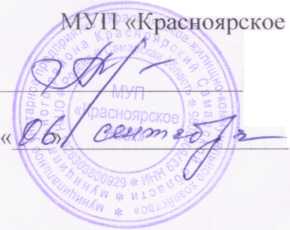 АДМИНИСТРАТИВНАЯ ПРАКТИКА      В 2017 году Администрацией сельского    поселения   Красный Яр    проводились мероприятия, связанные с проверкой соблюдения земельного законодательства, мероприятия по соблюдению Правил благоустройства и озеленения на территории сельского поселения Красный Яр, мероприятия, связанные с охраной общественного порядка. За 2017 г. на территории поселения проведено 108 выездных проверок соблюдения земельного законодательства. На учете у инструктора по работе с несовершеннолетними состоит: -  несовершеннолетних – 9.-  семей – 10 (неисполнение родительских обязанностей)- находящихся в трудной жизненной ситуации – 3.Проводится работа по привлечению граждан и общественных объединений правоохранительной направленности к охране общественного   порядка и безопасности.В   поселении на базе Администрации   сформирован отряд   ДНД, члены которого осуществляют патрулирование улиц поселения в вечернее время и в выходные дни, принимают участие в охране общественного порядка при массовых мероприятиях. Общее количество членов ДНД – 121 чел., из них специалистов Администрации сельского поселения -  18 чел., педагогических работников – 10 чел.Проводится работа по выявлению нарушений по придорожному сервису. Результаты работы размещаются на сайте Администрации поселения и в СМИ.  За 2017 год совместно с Административной комиссией по муниципальному району Красноярский Самарской области составлено 232    административных протокола, из них на территории поселения - 61. За аналогичный период прошлого года -  828, снижение составленных административных протоколов обусловлено отменой статьи 10.4 Закона Самаркой области № 115 ГД от 01.11.2007 г., под которую подпадали следующие действия:- складирование   строительного материала, навоза, мусора, ботвы на тротуарах и прилегающих территориях;- захламление придомовых территорий и территорий общего пользования;- слив жидких отходов и сброс мусора и отходов жизнедеятельности в неустановленных местах;    -  стоянка и хранение транспортных средств, в том числе неисправных на территориях общего пользования и препятствующих механизированной уборке снега, вывозу мусора, скашиванию травы;-  сбрасывание или вынос снега на территорию общего пользования, на проезжую часть дороги и тротуары;-  вынос грязи на дорогу, тротуары и прилегающую территорию;- устройство ограждений в охранных зонах подземных коммуникаций, проходящих вдоль трасс сетей;-  уклонение от установленных норм технических условий   при строительстве колодцев (крышки люков колодцев должны располагаться на уровне земли), при этом размещение старых автомобильных шин на самодельных крышках колодцев или вкапывание различных труб или столбиков, которые препятствуют механизированной уборке снега, вывозу мусора, скашиванию травы;-  содержание и выгул собак без привязи.     В 2018 году будет продолжена работа по   выявлению нарушений соблюдения земельного законодательства, Правил благоустройства и озеленения   на территории сельского поселения.  На территории сельского поселения Красный Яр создана и действует общественная комиссия по содействию работе с семьями, председателем которой является директор ГБОУ СОШ с. Красный Яр Жаднова С.Н.В течение 2017 года проведено 5 заседаний, на которых рассмотрено 10 персональных дел (неудовлетворительные оценки, системное непосещение школы, прогулы, плохое поведение).Общественная комиссия по содействию работе с семьями, проживающими на территории сельского поселения Красный Яр, работает во взаимодействии с КДНиЗП администрации муниципального района Красноярский, ОДН ОМВД. Основанием для проведения профилактической работы с несовершеннолетними, совершившими правонарушение, употребляющими спиртные напитки, является постановка на профилактический учёт в КДНиЗП и ОДН ОМВД России по Красноярскому району.По состоянию на 24.12.2017г. на профилактическом учёте  КДНиЗП, ОДН ОМВД России по Красноярскому району, сельского поселения состоит 9 несовершеннолетних и 9 семей, в которых воспитываются 17 несовершеннолетних детей.Администрацией сельского поселения Красный Яр регулярно проводятся действия, направленные на выявление неблагополучных семей, с ними проводится работа по исправлению сложившейся ситуации. Так, в 2017 году поставлено на профилактический учёт в КДНиЗП, ОДН ОМВД 4 семьи, где воспитывается 4 детей. Снято с учёта 2 семьи.В 2017 году поставлено на профилактический учет в КДНиЗП, ОДН ОМВД несовершеннолетних - 7 чел., снято с учета -13 чел. по исправлению, 2 чел. - в связи с помещением под стражу.В областном банке данных о несовершеннолетних, находящихся в трудной жизненной ситуации, состоят  3 несовершеннолетних. Другой формой профилактической и воспитательной работы с несовершеннолетними и семьями является проведение рейдов в вечернее время с целью проверки выполнения Закона Самарской области от 30.04.2010г. № 42-ГД. За 2017г. было проведено 43 рейда. В дежурствах принимали участие члены ДНД, учителя Красноярской школы, сотрудники ОДН ОМВД, УУП. По сравнению с 2016 годом, количество рейдов и дежурств увеличилось, что привело к уменьшению случаев асоциального поведении несовершеннолетних граждан поселения.В течение года проведено 157 посещений семей, состоящих на учёте и находящихся в трудной жизненной ситуации. За отчётный период с представителями КДНиЗП и специалистами центра «Семья» в семьях, где воспитываются дети, находящиеся в социально-опасном положении, а также в семьях, находящихся под постоянным контролем проведено 19 профилактических мероприятий, а именно: обследование жилищных условий, проверка наличия продуктов питания, проведение бесед о недопустимости злоупотребления спиртными напитками, необходимости воспитания детей (со взрослыми), несовершеннолетним разъяснена необходимость посещения школы и недопущение прогулов учебных занятий.В период с мая по октябрь 2017г. на территории сельского поселения были проведены мероприятия профилактической операции «Подросток». При школах с. Белозерки, с. Красный Яр в летний период работали лагеря дневного пребывания, в которых отдохнуло 305 подростков, в том числе 45 из многодетных семей. Отдыхало в загородных ДОЦ по программе «Дети Самарской области» всего 46 подростков.При содействии отдела по делам молодежи, физической культуры и спорта, центра занятости населения было трудоустроено 10 подростков, из них: 3 подростка трудоустроены при администрации сельского поселения Красный Яр, 2 подростка - в отдел по делам молодежи, 5 - в УФМС России по Самарской области в Красноярском районе. Также дополнительно, с 04.10.2017 г. по 10.10.2017 г. было устроено 29 подростков, которые отработали при администрации сельского поселения Красный Яр. Ребята занимались благоустройством сельского поселения во внеурочное время.Мероприятия   в области   обеспечения безопасностижизнедеятельности населения   -   ГО ЧСВ части обеспечения безопасности жизнедеятельности населения в течение года проводились  противопаводковые  мероприятия.По данному направлению в период подготовки противопаводковых   мероприятий  руководителям   предприятий  и  учреждений,  а также  владельцам  частных подворий,  необходимо  своевременного организовать  вывоз скопившегося  снега  с  прилегающей  территории  и  предпринять  все меры  для  сохранности  имущества  в  паводковый  период.     Ежегодно  с  наступлением   весеннее -  летнего  периода  и   установлении особого  противопожарного режима Администрация  поселения  оказывает  содействие   41 - ПСО,   выразившееся в  подвозе  воды    при  тушении  пожаров  различной категории  сложности  двумя  автоцистернами, опашке мест возгорания,  при  лесных пожарах,  предотвращении распространения пожара  на  населенные  пункты специально  обученными  людьми  с ранцевыми  опрыскивателями. В летний период проводятся профилактические мероприятия по опашке и скашиванию травы территории населенных пунктов. При аномальном температурном режиме в летний и зимний периоды на территории поселения вводится особый противопожарный режим. Систематически проводится профилактическая и разъяснительная работа с населением о соблюдении мер противопожарной безопасности.Через специалистов администрации сельского поселения,  в   СМИ  через  районную  газету «Красноярские новости»,  на  сайте администрации  поселения, а также через  ретрансляторы  громкой  связи  распространяются  памятки  по противопожарной  тематике,  о  соблюдении  мер  безопасности,  по антитеррористической  защищенности  и  предупреждения об ухудшении погоды.За 2017 г.  на территории поселения зарегистрировано:-  пожаров - 22 (АППГ - 18);-  погибших - 2 (АППГ - 0);-  травмировано - 1 (АППГ - 6).ЗАНЯТОСТЬ НАСЕЛЕНИЯ      В настоящее время большой проблемой поселения Красный Яр является безработица. На территории сельского поселения Красный Яр по состоянию на 01.01.2018 г. в Красноярском районном центре занятости населения   состоит 76 безработных зарегистрированных на территории поселения граждан (в 2016 – 68, в 2015 году – 67).По данным ГКУСО центра занятости населения Красноярского района муниципального района Красноярский Самарской области на 31.12.2017 года в базе данных зарегистрировано 104 вакансии (в 2016 году - 84 вакансии) по 53 специальностям на предприятиях и в организациях, расположенных на территории сельского поселения Красный Яр. ФИЗИЧЕСКАЯ  КУЛЬТУРА И СПОРТФизкультурники и спортсмены поселения принимали участие в поселковых, районных, областных и республиканских соревнованиях. В 18-ый раз проводилась спартакиада трудовых коллективов сельского поселения Красный Яр. В ней приняли участие 27 организаций поселения, которые соревновались с ноября 2016 по май 2017 года по 9 видам спорта: настольный теннис, шахматы, бильярд, лыжные гонки, гиревой спорт, волейбол, дартс, летний полиатлон, мини-футбол. Сильнейшими командами стали трудовые коллективы, в которых руководители уделяют большое внимание пропаганде здорового образа жизни: Красноярская ЦРБ — главный врач Крятов А.А. (капитан команды Павлов Н.А.), ГБОУ СОШ с. Красный Яр - директор Жаднова С.Н. (капитан команды Сидоров А.В.), Красноярский лесхоз – директор Пятыров А.В. (капитан Головкин М.В.), Красноярская центральная библиотека – заведующая Завзина Е.Е. (капитан Макарова И.С.). По завершении спартакиады проводится торжественное награждение, где всем трудовым коллективам, принявшим участие в соревновании, вручается спортивный инвентарь для продолжения занятий физической культурой и спортом как условия поддержания здорового образа жизни.   Были проведены первенства поселения по таким видам спорта как настольный теннис, бильярд, шахматы. Проводились турниры по различным видам спорта, посвященные памятным и профессиональным датам: Дню защитника Отечества, Международному женскому дню, 285-летию села Красный Яр, Дню молодёжи, Дню физкультурника, Дню народного единства, памяти безвременно ушедших граждан поселения: памяти Якушева В.А., Скрипкина Ю.М., Вахромова А. В 2017 году были проведены спортивно-массовые праздники: «Лыжня России» (февраль), «День Великой Победы» (май), «День села» (сентябрь).Спортсмены поселения принимают участие в первенствах и чемпионатах района по футболу; 2 команды по футзалу; мужская команда по баскетболу; мужская команда и 2 юношеских команды по хоккею; мужская и женская команды по настольному теннису;  3 команды по дартсу; 2  команды по шахматам; мужская,  женская и юношеская команды по волейболу. В большинстве первенствах и чемпионатах спортсмены сельского поселения являются победителями и призёрами, поэтому они составляют костяк сборных команд района по указанным видам спорта и принимают участие в областной спартакиаде среди муниципальных районов Самарской области.Воспитанники тренеров Русанова Н.С. (легкая атлетика), Казанчяна В.А.(борьба сумо и самбо), Адумяна С.С.(самбо), Митрошина И.В.(бокс), Сидорова А.В. (хоккей) принимали участие в первенствах области и России, где так же становились победителями и призёрами соревнований.МАССОВЫЕ МЕРОПРИЯТИЯВ течение 2017 года Администрацией поселения проведены встречи- отчеты Главы сельского поселения Красный Яр с населением. Всего проведено 4 встречи, в которых приняло участие 539 жителей.Традиционно в феврале 2017 года организована и проведена «Красноярская лыжня», в которой на старт вышло 130 любителей лыжных соревнований с поддержкой 300 болельщиков из 45 организаций.В марте 2017 года на центральной площади села Красный Яр проведено мероприятие «Широкая масленица» с охватом участников праздника более 3000 человек.День Победы для жителей сельского поселения Красный Яр - это не только праздник, это день памяти, день скорби, день уважения защитников Родины. В этот знаменательный день более 4500 красноярцев приняли участие в гражданской акции памяти – «Бессмертный полк», которая второй год проходит на площади села Красный Яр. Также митинги и шествия, посвящённые Дню Победы,  прошли в с. Белозерки, с. Малая Каменка и п.Угловом.В мероприятиях, посвященных Дню защиты детей, приняло участие более 500 человек. Детские творческие коллективы  МКУ «Культура» активно принимают участие в таких, уже ставших традиционными, мероприятиях, как «Красноярские звездочки» (более 400 участников), «Марафон талантов» (300 участников).В рамках празднования 99-й годовщины образования комсомола при содействии администрации поселения организовано и проведено мероприятие: «Встреча ветеранов комсомола», участниками которого стали более 300 человек.22 июня проведено традиционное мероприятие – «День памяти и скорби». На центральную площадь села Красный Яр пришли почтить память более 1000 красноярцев.9 сентября 2017 года  в райцентре состоялось празднование 285 - летнего Юбилея села Красный Яр. На праздничном торжестве заслуженным жителям поселения были вручены награды Губернатора Самарской области и Председателя Самарской Губернской думы.Знаком отличия "Материнская доблесть" 1 степени награждена Арнольд Вера Тимофеевна - мать, достойно воспитавшая семерых детей. Благодарности  Губернатора Самарской области вручены Фомину Владимиру Викторовичу, заведующему хозяйственной частью ООО "Урал - Лада" и  Заболотиной Надежде Александровне, врачу-хирургу Красноярской Центральной районной больницы. Благодарности Председателя Самарской Губернской думы вручены Сулейманову Камилу Анваровичу, заведующему центральной ремонтной мастерской АО "Красноярское ремонтно - техническое предприятие" и Насырову Марату Исмагиловичу, заведующему хозяйством по благоустройству МКУ "Благоустройство" сельского поселения Красный Яр. Решением собрания представителей сельского поселения Красный Яр Знаком особого внимания и отличия "За доблесть" посмертно награжден Тихонов Валерий Александрович, лейтенант полиции, инспектор отдельного взвода ДПС ГИБДД ОМВД России по Красноярскому району, погибший при исполнении служебных обязанностей. Награда вручена вдове и сыну погибшего. Также Депутаты Собрания представителей сельского поселения приняли Решение об увековечивании его памяти и присвоении имени Валерия Тихонова новой улице села Красный Яр. Традиционно в 2017 году прошли мероприятия, посвященные «Дню пожилого человека», «Дню матери», «Дню инвалида».В прошедшем году общественным советом сельского поселения Красный Яр проведена акция «Достойны признания», участниками которой стали различные по социальному статусу и возрастному цензу люди: работники бюджетной сферы, специалисты промышленных предприятий и сферы обслуживания, активисты-общественники, многодетные матери и отцы, уважаемые ветераны и представители молодежи. Оргкомитетом общественной акции «Достойны признания» были предложены номинации: «Верность родной земле», «Цвети село родное», «Профессионал своего дела», «Материнская слава», «Настоящий отец», «Надежное будущее». Особенностью прошедшей акции стала номинация «Память поколений», которая воскресила в памяти земляков добрые дела ушедших из жизни руководителей предприятий и организаций, трудившихся на территории поселения. Знаком отличия «За доблесть» были удостоены сотрудники ПСЧ-110 – начальник караула Р.М. Шерстнев и командир отделения Е.В. Жуков, которые спасли утопающего. На церемонии были оглашены имена земляков, которые удостоены звания «Почетный житель села». КУЛЬТУРА.В состав МКУ «Культура»  входят три сельских дома культуры и три библиотеки сел поселения: с. Белозерки, п. Угловой, с. Малая Каменка. В сельских домах культуры осуществляют деятельность 54 клубных формирований различной жанровой направленности (танцевальные, вокальные, вокально- инструментальные, декоративно-прикладные, народного творчества),  которые посещают 790 человек, в том числе дети  до 14  лет 363 человека,  молодежь от 15-24 лет 159 человек.МКУ «Культура» продолжает деятельность по сохранению и развитию национального народного творчества. Так на базе СДК «Звезда» с. Белозерки работают коллективы:  ансамбль народной песни «Мирница», ансамбль мордовской песни «Чевгель, ансамбль чувашской песни «Пилеш». В СДК «Дружба» п. Угловой - ансамбль татарской песни «Яшь балла», а в  СДК  «Кристалл» с. Малая Каменка - ансамбль народной песни «Славяне». Кроме того, во всех СДК занимаются вокальные и вокально –инструментальные ансамбли и группы. Танцевальный коллектив «Планета» СДК «Звезда» с. Белозерки подтвердил звание «Народный самодеятельный коллектив» .  В 2017 году структурные подразделения  МКУ «Культура» провели 419 мероприятий, в том числе 441 культурно-досуговых мероприятий и 50 информационно – просветительских мероприятий.Библиотечный фонд начитывает более 19459 книг и периодических изданий. За отчетный год в библиотечный фонд поступило 126 печатных издания. Число постоянных читателей составляет 809. Из них детей до 14 лет-282 человека, молодежи от 15 до 30 лет зарегистрировано 106 человек. Выдано литературы 13683  единицы.2017 год был объявлен годом экологии в России»  и  празднования 285 –летия  с. Красный Яр.  Было проведено 491 мероприятие, из них концертов - 34. Главными культурными событиями в сельском поселении стали:V Всероссийский фестиваль-конкурс  творчества «Волжские узоры -2017», который проходил на концертной площадке  СДК «Звезда» с. Белозерки. Творческие коллективы МКУ «Культура»  не только приняли самое активное участие в конкурсе во всех номинациях, но стали обладателями призовых мест и Гран- При конкурса в разных возрастных категориях;«День победы - символ мира!» - праздничные мероприятия, посвященные победе над немецко-фашистскими захватчиками в Великой Отечественной войне 1941-1945 г., прошедшие в четырех населенных пунктах сельского поселения. В 2017 году в акции «Бессмертный полк» на территории поселения количество участников составило 4500 человек.День села, посвященный 285 – летию с. Красный Яр. Участниками праздничной программы «Красноярское время» стали более 100 человек. I Фестиваль самодеятельного творчества «Марафон талантов -2017» стал знаковым событием года. Цель фестиваля - выявление самобытных коллективов, отдельных исполнителей и авторов, повышение художественного уровня репертуара коллективов и исполнительского мастерства участников. МКУ «Культура» представили художественную программу, которую совместно подготовили  руководители СДК  с. Белозерки, п. Угловой, с. Малая Каменка. Таким образом, за 2017 г. количество клубных формирований увеличилось на 12, (22% от количества клубных формирований за 2016 г.), участников клубных формирований увеличилось на 102 человека (12% от количества за 2016 г.), количество концертов за 2017 г. составило 34 единицы.В 2017 г. в сельских домах культуры было проведено следующее количество мероприятий:Подводя итоги 2017 года, хочется отметить инициативность, сплоченность и патриотизм жителей сельского поселения Красный Яр. При тесном взаимодействии с учреждениями и организациями нашего поселения в 2017 году были организованы и проведены традиционные культурно-массовые мероприятия и, конечно же, празднование 285-летия села Красный Яр.При поддержке организаций и активной жизненной позиции жителей поселения проведена акция «Достойны признания», в которой приняли участие 446 человек, из которых 26 стали лауреатами и 57 номинантами.В 2017 году сохранилась тенденция реализации и поддержания на достойном уровне основных мероприятий в благоустройстве наших населенных пунктов, жилищно-коммунальной сфере.Хочется особо отметить активность и инициативность депутатского корпуса в реализации планов, мероприятий и поддержку начинаний администрации поселения. Принятые в 2017 году депутатами Собрания представителей сельского поселения Красный Яр решения создают благоприятные условия для проживания на территории поселения.2017 год стал не исключением в продолжении поддержки программ по Культуре, социальной защите населения, спорту и молодежи.Продолжилась работа по информационно-просветительской деятельности населения. В 2017 году начал функционировать общественный туалет в селе Красный Яр.2017 год для сельского поселения Красный Яр  был годом юбилейным.  Исполнилось 285 лет со дня основания села Красный Яр. Год был насыщен мероприятиями, посвященными этой юбилейной дате. Администрация и структурные подразделения уделяли особое внимание укреплению единства общества и сохранению накопленного культурного потенциала, планированию мероприятий по благоустройству и санитарному состоянию населенных пунктов поселения.	Решение выявленных проблем в наступившем году в значительной степени будет зависеть от нашей с вами деловой активности, социальной и политической ответственности и дальновидности, которые сделают поселение Красный Яр еще более успешным.Населенные пункты2016 г.2017 г.Красный Яр85438631Белозерки16241791Угловой545592Малая Каменка372373Кондурчинский6879Нижняя Солонцовка6364Линевый6057Средняя Солонцовка5152Кочкари5151Подлесный4550Верхняя Солонцовка2526Кириллинский2021Водный66Трухмянка43ИТОГО11 47711 806Количество хозяйств, в которых постоянно проживают жители сельского поселения Красный Яр, на 31.12.2017 г.Количество хозяйств, в которых постоянно проживают жители сельского поселения Красный Яр, на 31.12.2017 г.Количество хозяйств, в которых постоянно проживают жители сельского поселения Красный Яр, на 31.12.2017 г.Населенный пункт2016 г.2017 г.Красный Яр2 7702 797Белозерки506569Угловой132148Малая Каменка123122Кондурчинский3539Нижняя Солонцовка2930Линевый2323Кочкари1616Подлесный1314Кириллинский1314Средняя Солонцовка1111Верхняя Солонцовка910Водный33Трухмянка32ИТОГО3 6863 798ГодКоличество жителей пенсионного возрастаДоля от трудоспособного населения2015249237%2016269541%2017269441%Населенный пунктПланировалось собрать(руб.)Фактическисобрано(руб.)с. Красный Яр1 500 0001 533 310с .Белозерки300 000284350с. Малая Каменка75 00058 450п. Кондурчинский10 0009 450п. Кириллинский10 0002 000с. Нижняя Солонцовка20 00025 750д. Верхняя Солонцовка20 00025 750д. Средняя Солонцовка20 00025 750п. Кочкари8 0007550д. Трухмянка8 0007550п. Подлесный12 0005750п. Водный12 0005750п. Угловой65 00060 550п. Линевой65 00060 550Итого2 000 0001 987 160 Количество инвалидов по группам, проживающих в населенных пунктах сельского поселения Красный Яр в 2017 году (чел.) Количество инвалидов по группам, проживающих в населенных пунктах сельского поселения Красный Яр в 2017 году (чел.) Количество инвалидов по группам, проживающих в населенных пунктах сельского поселения Красный Яр в 2017 году (чел.) Количество инвалидов по группам, проживающих в населенных пунктах сельского поселения Красный Яр в 2017 году (чел.) Количество инвалидов по группам, проживающих в населенных пунктах сельского поселения Красный Яр в 2017 году (чел.)Населенный пункт1 группа2 группа3 группадети-инвалидысело Красный Яр4639039128село Белозерки475526село малая Каменка215131поселок Угловой337304Всего5551748639Члены попечительского Совета по вопросам похоронного дела при Администрации сельского поселения Красный ЯрЧлены попечительского Совета по вопросам похоронного дела при Администрации сельского поселения Красный ЯрЧлены попечительского Совета по вопросам похоронного дела при Администрации сельского поселения Красный ЯрФамилияИмяОтчествоМесто работыДолжностьБарковская Елена АлександровнаГБУЗ СО «Красноярская ЦБР» Врач общей практики, депутат Собрания представителейЧубуков Сергей Вячеславович Депутат Собрания представителейПрокофьева Наталья АлександровнаГБОУ СО "СОШ села Красный ЯрУчитель, депутат Собрания представителейЖаднова Светлана НиколаевнаГБОУ СО "СОШ села Красный ЯрДиректор, депутат Собрания представителейПаничкина Лариса АлександровнаГБУЗ СО "Красноярская ЦРБ" Заведующая детским отделением, Председатель Собрания представителей муниципального района КрасноярскийФоминВладимирВикторовичООО "Урал-Лада"Заместитель директора по хозяйственной части, депутат Собрания представителейГлотов Анатолий КирилловичООО «Красноярский хлебокомбинат» Директор, депутат Собрания представителейЕрилов Алексей СергеевичОАО  «Самара энерго» Директор, Председатель Собрания представителей Хрипунова ТатьянаМихайловнаСтруктурное подразделение Красноярской СОШ Детский сад "Ромашка"Заведующая, заместитель Председателя Собрания представителейДемченко Сергей ГеннадьевичГКП СО  АСАДО филиал Красноярского ДЭУ Директор, депутат Собрания представителейКошелев Иван Николаевичдепутат Собрания представителейВалькова Альбина АлексеевнаМКУ "Культура"РуководительСяткинаЕлена ЮрьевнаГБУЗ СО «Красноярская ЦБР»Главная медицинская  сестра, депутат Собрания представителейКурочкин АлександрАлександровичМУК "Благоустройство"руководитель№МероприятияСумма, руб.1Ремонт котла "Факел-Г"(№1) в котельной СХХ с.Красный Яр, ремонт двух котлов НР-18 (№2,3) в котельной МК с.Красный Яр, ремонт двух котлов НР- 18 (№1,3) в котельной с.Белозерки,ремонт двух котлов (№2,3) в Центральной котельной с.Красный Яр1 868 3172Работы по техническому перевооружению и модернизации системы канализационных насосных станций и очистных сооружений1 139 9993Ремонт изоляции тепловых сетей от котельной СХХ с. Красный Яр, тепловых сетей с. Белозерки, тепловых сетей по ул. Советской с.Красный Яр4 045 7424Ремонт стены автогаража с ремонтом кровли на базе МУП "Красноярское ЖКХ"408 2795Ремонт и чистка приемной емкости водопроводных сетей с. Малая Каменка114049Итого7 576 386№Мероприятия (работы)ОбъемСтоимость (тыс. руб.)1Замена теплоизоляции из стекловаты на штучные изделия из пенополиуритана от котельной «Молочного комплекса» до жилых домов по ул. Комсомольская(1159 мм-2488 м d 189 мм - 80 м dl 76 -824 м37002Приобретение решетки грабельной для очистных сооружений с. Красный Яр1 шт800Итого:Итого:4 500Наименование показателяНаименование показателяКол-во Количество мероприятий Всего419 Количество мероприятий Из них для детей до 14 лет187 Количество мероприятий Из них для молодежи 15-24 лет205Количество посетителей мероприятийВсего23878Количество посетителей мероприятийИз них для детей до 14 лет9223Количество посетителей мероприятийИз них для молодежи 15-24 лет8626Количество культурно-досуговых мероприятийВсего441Количество культурно-досуговых мероприятийИз них для детей до 14 лет155Количество культурно-досуговых мероприятийИз них для молодежи 15-24 лет166Количество информационно-просветительских мероприятийКоличество информационно-просветительских мероприятий50Количество посетителей информационно-просветительских мероприятийКоличество посетителей информационно-просветительских мероприятий1791Количество концертовКоличество концертов34Процент положительных отзывов от общего количестваПроцент положительных отзывов от общего количества88%